DIRECCION GENERAL DE AERONAUTICA CIVIL AUDITORIA INTERNACUA No.:104400DIRECCION GENERAL DE AERONAUTICA CIVIL ACTIVIDADES ADMINISTRATIVASSEGUIMIENTO DE RECOMENDACIONES UDAI-DGAC DEL 01 DE ENERO DE 2017 AL 31 DE AGOSTO DE 2021GUATEMALA, AGOSTO DE 2021INDICEINTRODUCCIONASPECTOS RELEVANTES DE LA ENTIDAD AUDITADAEl artículo 6 del Decreto 93-2000 "Ley de Aviación Civil" establece: "La Dirección General de Aeronáutica Civil, en adelante la Dirección, dependencia del Ministerio de Comunicaciones, Infraestructura y Vivienda, es el órgano encargado de normar, supervisar, vigilar y regular, con base en lo prescrito en la presente ley, reglamentos, regulaciones y disposiciones complementarias, los servicios aeroportuarios, los servicios de apoyo a la Navegación Aérea, los servicios de Transporte Aéreo, de Telecomunicaciones y en general todas las actividades de Aviación Civil en el territorio y espacio aéreo de Guatemala, velando en todo momento por la defensa de los intereses nacionales".FUNDAMENTO LEGAL DE LA AUDITORÍAEl Reglamento de la Ley Orgánica de la Contraloría General de Cuentas (Acuerdo Gubernativo 96-2019), establece en el artículo 66. SEGUIMIENTO A LAS RECOMENDACIONES DE AUDITORÍA. "Las recomendaciones de auditoría, deben ser aplicadas de manera inmediata y obligatoria por la autoridad administrativa superior de la entidad auditada; su incumplimiento es objeto de sanción según el artículo 39 de la Ley. El auditor interno de la entidad auditada tendrá diez días hábiles contados a partir del día siguiente de notificada a la autoridad administrativa superior de la entidad auditada, para verificar si se atendieron las recomendaciones, debiendo informar por escrito a la autoridad administrativa superior de la entidad auditada y a la Contraloría. La Contraloría a través de su dependencia específica le dará seguimiento a las auditorías realizadas por los auditores gubernamentales, las unidades de auditoría interna de las entidades del sector público, firmas de auditoría y profesionales independientes, para comprobar que se han atendido las recomendaciones respectivas".Las Normas Internacionales de las Entidades Fiscalizadores Superiores adaptadas a Guatemala -ISSAI.GT- 400 (aprobadas mediante Acuerdo No. A-075-2017) indican en el numeral 52 Seguimiento: "Los auditores deben dar seguimiento a los casos de incumplimiento, cuando proceda. Un proceso de seguimiento facilita la implementación eficaz de la acción correctiva y proporciona una retroalimentación valiosa a la entidad auditada, a los usuarios del informe de auditoría y al auditor (para la planeación de auditorías futuras). La necesidad de dar seguimiento a los casos anteriormente reportados de no cumplimiento variará de acuerdo a la naturaleza de la materia examinada, el incumplimiento identificado y las circunstancias particulares de la auditoría. En las auditorías que se llevan acabo regularmente, los procesos de seguimiento pueden formar parte de la evaluación de riesgos para el año subsecuente".Los Manuales de Auditoría Gubernamental Financiera, de Desempeño y de Cumplimiento (aprobados mediante Acuerdo No. A-107-2017) establecen:"El seguimiento es la evaluación de las acciones correctivas implementadas por la entidad auditada, para el cumplimiento de las recomendaciones emitidas en los informes de auditoría.Los principios fundamentales de la auditoría hacen énfasis en la comunicación de las recomendaciones constructivas a los responsables y en la realización del seguimiento necesario, para corregir los incumplimientos detectados.Así mismo debe efectuarse el seguimiento de las recomendaciones realizadas a las entidades auditadas, por medio de los equipos de auditoría o a quien se designe por la dirección correspondiente, con el objetivo de verificar el cumplimiento de las mismas".OBJETIVOSObtener la evidencia suficiente, competente y pertinente, por parte de las unidades administrativas correspondientes, a efecto de establecer el avance del cumplimiento e incumplimiento de las recomendaciones formuladas en los informes de auditoría.Monitorear por medio de las bases de datos que almacenan la información de seguimientos de cada ejercicio fiscal, el estado actual de cada una de las recomendaciones formuladas a través del código único interno asignado.ALCANCE DE LA ACTIVIDADDurante el período comprendido del 03 de mayo al 31 de agosto 2021, se efectuó seguimiento permanente a las recomendaciones formuladas a las diferentes Unidades Administrativas, en informes de la Unidad de Auditoría Interna emitidos en los períodos fiscales 2017, 2018, 2019, 2020 y 2021.RESULTADOS DE LA ACTIVIDADEl seguimiento permanente se realizó a través de la presentación de 41 oficios (correlativos del número SEG-REC-UDAI-DGAC-056-2021 al SEG-REC-UDAI-DGAC-096-2021)  a  las  diferentes  unidades  administrativasinvolucradas, con sus respectivas cedulas de auditoría, que incluyen el estado de las recomendaciones, los comentarios presentados por el personal responsable de la implementación (además de adjuntar la documentación de soporte) y el comentario actual de auditoría sobre cada recomendación.RESUMEN DE RECOMENDACIONES FORMULADAS EN INFORMES AL 31 DE AGOSTO DE 2021A continuación, se presenta en resumen y de forma gráfica (en el anexo A adjunto) el estado actual de las recomendaciones formuladas en los años 2017, 2018, 2019, 2020 y 2021, obteniendo los resultados siguientes:RECOMENDACIONES FISCAL 2021FORMULADASEN  INFORMESDELPERÍODOAl  31 de agosto del año 2021, las 19 recomendaciones se encuentran en proceso y, corresponden a los informes siguientes:RECOMENDACIONES  FORMULADAS  EN  INFORMES  DEL  PERÍODO FISCAL 2020Al 31 de agosto del año 2021, se alcanzó un avance del 20% en el cumplimientode las recomendaciones formuladas en el año 2020, no obstante, el 66% aún se encuentra en proceso, como se aprecia en la tabla siguiente:RECOMENDACIONES  FORMULADAS  EN  INFORMES  DEL  PERÍODO FISCAL 2019Al 31 de agosto del año 2021, se alcanzó un avance del 1% en el cumplimiento de las recomendaciones formuladas en el año 2019, no obstante, el 53% aún se encuentra en proceso, como se aprecia en la tabla siguiente:RECOMENDACIONES FORMULADAS EN INFORMES DEL PERÍODO FISCAL 2018Al 31 de agosto del año 2021, se obtuvo avance del 3% en el cumplimiento de las recomendaciones formuladas en el año 2018, no obstante, el 38% aún se encuentra en proceso, como se aprecia en la tabla siguiente:RECOMENDACIONES  FORMULADAS  EN  INFORMES  DEL  PERÍODO FISCAL 2017Al 31 de agosto del año 2021, se alcanzó un avance del 1% en el cumplimiento de las recomendaciones formuladas en el año 2017, no obstante, el 6% aún se encuentra en proceso, como se aprecia en la tabla siguiente:El detalle de los códigos de las recomendaciones implementadas, en proceso e incumplidas al 31 de agosto de 2021, se describe en los anexos B, C, D, E y F adjuntos.RAMIRO (UNICO NOMBRE) GARCIA PAZAuditorISAURO HOMERO ZAVALA GARCIASupervisorOSCAR LEOPOLDO OVANDO HERNANDEZDirectorANEXOSANEXO A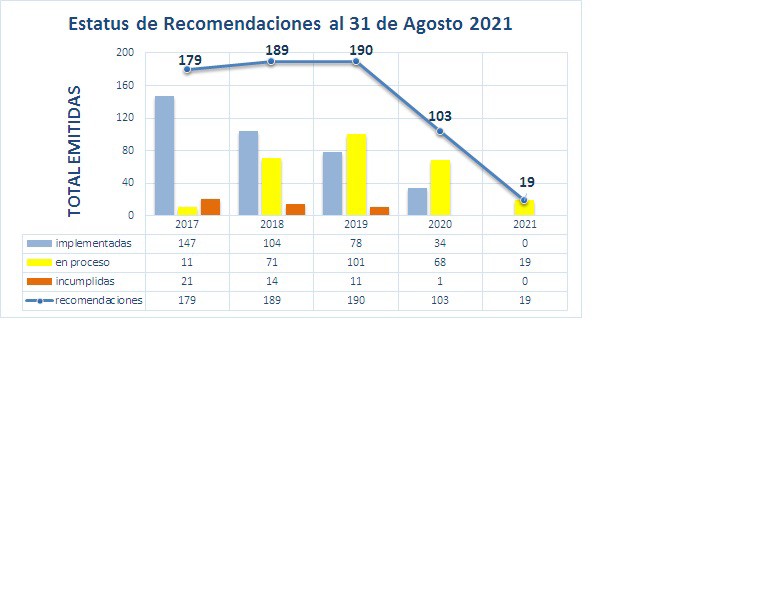 DIRECCION GENERAL DE AERONAUTICA CIVIL UNIDAD DE AUDITORIA INTERNACUA No.: 104402AUDITORIAARQUEO DE FONDOS (ROTATIVO Y CAJAS CHICAS) DEL 15 DE ENERO DE 2021 AL 31 DE MAYO DE 2021INDICEANTECEDENTES	1OBJETIVOS	2GENERALES	2ESPECIFICOS	2ALCANCE	3INFORMACION EXAMINADA	3NOTAS A LA INFORMACION EXAMINADA	4COMENTARIOS SOBRE EL ESTADO ACTUAL DE LOS HALLAZGOS	8Y RECOMENDACIONES DE AUDITORIAS ANTERIORESDETALLE DE FUNCIONARIOS Y PERSONAL RESPONSABLE DE LA	12ENTIDAD AUDITADACOMISION DE AUDITORIA	13ANTECEDENTESDe conformidad con el Acuerdo Ministerial No. 13-98 emitido por el Ministerio de Finanzas Públicas, Artículo 2: "Los Fondos Rotativos Especiales son disponibilidades de efectivo que sitúa el Ministerio de Finanzas Públicas a las Instituciones del Estado dependientes del Organismo Ejecutivo que se deberán operar de acuerdo con las normas de ejecución presupuestaria. Dichos fondos estarán destinados a garantizar el pago inmediato y oportuno de los gastos que demanden la ejecución de programas y proyectos previstos en sus respectivos presupuestos."El Ministerio de Comunicaciones, Infraestructura y Vivienda constituyó los Fondos Rotativos Especiales de Privativos para el año 2021 a través del Acuerdo Ministerial número 183-2021 de fecha 27 de enero 2021, para las unidades ejecutoras siguientes:CONSTITUCIÓN FONDOS DE CAJAS CHICASEl Director General de la Dirección General de Aeronáutica Civil, autorizó la constitución de los Fondos de Cajas Chicas, para las siguientes unidades administrativas:FUNDAMENTO LEGAL DE LA AUDITORÍALa auditoría se llevó a cabo de acuerdo con lo que establece la Ley Orgánica de la Contraloría General de Cuentas, su Reglamento y el Nombramiento de Auditoría No. 104402-1-2021.NORMAS DE AUDITORÍA APLICADASLa auditoría se realizó conforme las Normas Internacionales de las Entidades Fiscalizadoras Superiores adaptadas a Guatemala –ISSAI.GT- aprobadas mediante Acuerdo No. A-075-2017 de la Contraloría General de Cuentas y Normas Gubernamentales de Control Interno.DESCRIPCIÓN DE LA MATERIA CONTROLADARevisión de los gastos efectuados por medio del Fondo Rotativo Especial de Privativos y Fondos de Cajas Chicas, aprobados para el ejercicio 2021, de igual manera, los desembolsos autorizados en concepto de viáticos y gastos conexos y reconocimiento de gastos por servicios prestados.OBJETIVOS GENERALESVerificar el adecuado y oportuno cumplimiento de las disposiciones legales y administrativas contenidas en las Leyes, Reglamentos y Normativas internas vigentes, relacionadas e inherentes al área objeto de auditoría.Cumplir con el Plan Anual de Auditoría del año 2021.ESPECIFICOSEstablecer que rubros integran el Fondo Rotativo y los Fondos de Cajas Chicas a la fecha de corte.Evaluar la oportunidad de los registros de los libros de bancos y sus respectivas conciliaciones bancarias.Comprobar la correcta y oportuna liquidación de los fondos asignados.Verificar que los gastos realizados durante el periodo estén clasificados en los renglones presupuestarios correspondientes.Verificar la documentación de soporte adjunta a facturas liquidadas por Fondo Rotativo.Verificar de forma selectiva, las liquidaciones de viáticos y gastos conexos y de reconocimiento de gastos.Efectuar seguimiento a recomendaciones de auditorías anteriores.Emitir las recomendaciones, para el fortalecimiento del control interno del área evaluada.ALCANCEEl examen comprendió la evaluación de las operaciones del Fondo Rotativo Especial de Privativos y Fondos de Cajas Chicas, aprobados para el año 2021, verificar el adecuado manejo de los recursos monetarios, revisión de: libros de bancos, conciliaciones bancarias, liquidaciones de cajas chicas, rendiciones del fondo rotativo y publicaciones en el sistema de Guatecompras, así mismo, verificar el cumplimiento de los Acuerdos Gubernativos 106-2016 y sus reformas “Reglamento General de Viáticos y Gastos Conexos" y 26-2019 “Reglamento para el Reconocimiento de Gastos por Servicios Prestados”, evaluación de la estructura de control interno, durante el período comprendido del 15 de enero al 31 de mayo 2021 y efectuar seguimiento a las recomendaciones de auditorías anteriores.INFORMACION EXAMINADAEl 25 de mayo 2021 se practicó arqueo al Fondo Rotativo Especial de Privativos y a los Fondos de Caja Chica: a) Departamento de Tesorería al 31 de mayo 2021,b) Gerencia de Infraestructura al 30 de julio 2021 e Integración del Fondo alAeropuerto Internacional Mundo Maya al 04 de junio 2021, en estos se aplicaron procedimientos de auditoría, para determinar la integración de los fondos.Revisión de los registros mensuales del libro de bancos y conciliación bancaria correspondiente a la cuenta del Fondo Rotativo, así mismo, a los libros autorizados para los distintos Fondos de Caja Chica.Con  la  información  proporcionada  por  el  Departamento  de  Tesorería,  serevisaron 23 expedientes por adquisiciones de bienes y servicios con su respectiva documentación de soporte original, contemplando para el efecto las Disposiciones generales a observar en la Ejecución Presupuestaria durante el ejercicio fiscal 2021, establecidas en el Oficio Circular UDAF No. 04-2021 de fecha 29 de enero 2021.En el período auditado se contabilizaron 31 desembolsos por Viáticos y Gastos Conexos y Reconocimiento de Gastos por Servicios Prestados y se seleccionó una muestra 7 expedientes liquidados (2 corresponden a viáticos y 5 corresponden a reconocimiento de gastos) para verificar el cumplimiento a loestablecido en los Acuerdos Gubernativos 106-2016 y sus reformas Reglamento General de Viáticos y Gastos Conexos y 26-2019 Reglamento para el Reconocimiento de Gastos por Servicios Prestados, así mismo, se contemplaron los Manuales de Normas y Procedimientos respectivos.NOTAS A LA INFORMACION EXAMINADAComo resultado de la revisión de expedientes de gasto a través de Fondo Rotativo, con su documentación de respaldo, se detectó lo siguiente:Deficiencia 1Por medio de la Solicitud de Compra de Bienes, Suministros y/o Servicios, Pedido No. 662-2021 de fecha 24/03/2021 la Gerencia de Infraestructura Aeroportuaria, solicitó insumos para la colocación de portones de seguridad perimetral. La compra fue bajo la modalidad de baja cuantía según -NPG- E487970381, adjudicada al proveedor Corporación Ferrun, S.A. (NIT 784113-2 inscrito en el Régimen Opcional Simplificado Sobre Ingresos de Actividades Lucrativas, es decir que, está sujeto a retención definitiva del Impuesto Sobre la Renta) quien presentó la Factura Serie “B” No. 0916 por valor de Q9,945.25 de fecha 08/04/2021. Posteriormente el Departamento de Tesorería pagó al proveedor con el cheque número 9212 de fecha 08/04/2021 por el valor indicado en la factura, sin embargo:En la emisión del cheque se omitió la retención de Q443.99 del Impuesto Sobre la Renta -ISR-, no obstante, el 13/05/2021 esta deficiencia fue subsanada, con el reintegro de este valor en la cuenta del Fondo Rotativo y la emisión de la referida retención a favor del proveedor.Por la fecha de adquisición y el valor desembolsado correspondía exigir Factura Electrónica en Línea -FEL- según lo descrito en la Resolución SAT-DSI-887-2020 publicada en el Diario Oficial de Centroamérica el 19 de octubre 2020 (vigente a partir del 01 de abril 2021) y Oficio Circular UDAF No. 04-2021 Disposiciones generales a observar en la Ejecución Presupuestaria durante el ejercicio fiscal 2021.El gasto se registró en el Sistema de Contabilidad Integrada -SICOIN- FR03 Documento de Rendición de Fondo Rotativo en la entrada número 6, el cual fue presentado y liquidado ante la Unidad de Administración Financiera -UDAF- del MICIVI.Deficiencia 2La Administración del Aeropuerto Internacional Mundo Maya por medio de la Solicitud de Compra de Bienes, Suministros y/o Servicios No. De Pedido C.C. 28-2021 de fecha 02/03/2021 solicitó un servicio de mantenimiento y/o reparación de motobombas de la DGAC, adjudicado bajo la modalidad de baja cuantía según–NPG- E487425502 al proveedor Nery Barrientos Acosta (NIT 650005-6) quien presentó Factura Serie A1 número 99 de fecha 05/03/2021 por valor de Q2,450.00, no obstante, a pesar de que este documento se encuentra en estado inactivo por vencimiento a partir del 01/01/2020, Resolución No. 2012-5-556-339, el servicio se pagó el 05/03/2021 a través del Fondo de Caja Chica con el cheque número 2062 y se presentó en la Liquidación No. 3-2021 del fondo referido.De acuerdo con el Sistema de Contabilidad Integrada -SICOIN- FR03 Documento de Rendición de Fondo Rotativo, el gasto se registró en la rendición número 5 del Fondo Rotativo el cual fue presentado y liquidado ante la Unidad de Administración Financiera –UDAF- del MICIVI.Ambos gastos fueron sujetos a una verificación previa a ser autorizados, sin embargo, no se detectaron. En consecuencia, se cuestionó al Jefe del Departamento de Tesorería, sobre las deficiencias antes descritas, por medio del Requerimiento 104402-1-2021-09/IAACB, notificado el 28 de julio 2021, con plazo de vencimiento 30 de julio 2021. No obstante, no se obtuvo respuesta.Deficiencia 3Se determinó que las deficiencias recurrentes en la documentación de soporte son: a) La fecha entre la Solicitud de Compra de Bienes, Suministros y/o Servicios (pedido) y la fecha de la factura exceden el tiempo prudencial de 15 días, que establece el numeral 13.1.1 b) Las cotizaciones aprobadas no incluyen la firma y sello de la Unidad de Compras, que establece el numeral 13.1.2 ambos del Oficio Circular UDAF No. 04-2021.En lo referente a los viáticos y reconocimiento de gastos por servicios prestados, no incluyen: hoja de cálculo de anticipo ni constancia de entrega de documentos por parte de los comisionados ante el Departamento de Tesorería, situación que limita deducir responsabilidades. Así mismo, se verificó carencia de firmas e información en los libros utilizados para el registro de entrega de formularios (V-A, V-C, V-E, V-L, RG-A y RG-L).RESULTADOS DE ARQUEOS DE FONDOSARQUEO DEL FONDO ROTATIVO ESPECIAL DE PRIVATIVOSIntegración del Fondo Rotativo Especial de Privativos al 25 de mayo 2021:OBSERVACIONES:Derivado del arqueo al 25 de mayo 2021, se detectaron vales pendientes de liquidar (cédula A8). En consecuencia, se solicitó la liquidación de los mismos al Departamento de Tesorería a través del requerimiento 104402-1-2021-06/IAACB, notificado el 04 de junio 2021, sin embargo, no se obtuvo respuesta.Como procedimiento alterno, se verificó en el Sistema de Contabilidad Integrada-SICOIN- FR03 Documento de Rendición de Fondo Rotativo, que los desembolsos (Q43,691.75) por medio de vales, están registrados en las entradas números 6 y 7 y liquidados ante la Unidad de Administración Financiera –UDAF- del MICIVI.A la fecha del presente informe, aún están pendientes Q15,276.38 para  laliquidación total del fondo.ARQUEO DEL FONDO DE CAJA CHICA ASIGNADO AL DEPARTAMENTO DE TESORERÍAOBSERVACIONES:Como resultado del arqueo practicado el 31 de mayo 2021, se detectaron 7vales por liquidar (6 otorgados en efectivo, cédula B5 y 1 vale a través de cheque, cédula B6). En virtud de lo anterior se emitió el requerimiento 104402-1-2021-06/IAACB, notificado el 04 de junio 2021 al Departamento de Tesorería, solicitando la liquidación de los vales descritos, sin embargo, no se obtuvo respuesta.Nuevamente, como procedimiento alterno y de acuerdo con el Sistema de Contabilidad Integrada -SICOIN- FR03 Documento de Rendición de Fondo Rotativo, los gastos están registrados en las rendiciones números 7,11 y 13.El fondo del Departamento de Tesorería, actualmente registra movimiento y a la fecha del presente informe, está pendiente de la liquidación total ante el Fondo Rotativo.INTEGRACIÓN DEL FONDO DE CAJA CHICA ASIGNADO AL AEROPUERTO INTERNACIONAL MUNDO MAYA AL 04/06/2021OBSERVACIÓN:De conformidad con la información proporcionada (estados de cuenta, libro de bancos, conciliación bancaria, liquidaciones), se determinó que los recursos asignados a la Administración del Aeropuerto Internacional Mundo Maya, fueron liquidados en su totalidad y el efectivo no utilizado de Q7.88 fue depositado a la cuenta bancaria número 33-3300691-6 denominada “Dirección General de Aeronáutica Civil Fondo Rotativo”, según depósito No. 68103307 de fecha 05 de mayo 2021.ARQUEO DEL FONDO DE CAJA CHICA ASIGNADO A LA GERENCIA DE INFRAESTRUCTURAOBSERVACIÓN:De conformidad con el arqueo practicado al 30 de julio 2021 al fondo asignado a la Gerencia de Infraestructura, actualmente registra movimiento y a la fecha del presente informe, aún está pendiente de la liquidación total.RENDICIONES DEL FONDO ROTATIVODe acuerdo con el reporte R00804314 generado del Sistema de Contabilidad Integrada -SICOIN-, muestra que al 24 de agosto 2021 la liquidación del Fondo Rotativo asciende a Q484,723.62 equivalente al 96.94%, situación que refleja un saldo pendiente de liquidación de Q15,276.38. El detalle de las rendiciones se describe a continuación:COMENTARIOS  SOBRE  EL  ESTADO  ACTUAL  DE  LOS  HALLAZGOS  Y RECOMENDACIONES DE AUDITORIAS ANTERIORESAUDITORÍA ARQUEO DE FONDOS ROTATIVO Y CAJAS CHICASPERÍODO DEL 15 DE ENERO AL 31 DE JULIO DE 2020 INFORME: CUA 92879 EMITIDO EN NOVIEMBRE 2020RECOMENDACIONES GENERALESSe recomienda que el Director General gire instrucciones a la Sub Dirección Administrativa, quien deberá instruir a la Gerencia Financiera, a efecto de exigir al Jefe del Departamento de Tesorería:La liquidación total del Fondo Rotativo Especial de Privativos No. 1 ante la Unidad de Administración Financiera del MICIVI y realizar el traslado de los recursos no utilizados al fondo común.(Código referencia 104402RG01).Presentar al Departamento de Contabilidad, un informe detallado con las rendiciones de  los  fondos rotativos  aprobados  para  el ejercicio  2021  y trasladar la documentación de soporte, para el correspondiente registro en los formularios de caja fiscal. (Código referencia 104402RG02).Divulgar al personal involucrado y responsable de la administración de los fondos y requerir el cumplimiento del Oficio Circular UDAF No. 04-2021 “Disposiciones generales a observar en la ejecución presupuestaria durante el ejercicio fiscal 2021”, especialmente en lo relacionado con el Área de Tesorería. (Código referencia 104402RG03).Entregar a los comisionados un documento que describa con suficiente detalle, las instrucciones sobre la utilización de los viáticos y gastos conexos y de reconocimiento de gastos, así como, la entrega formal (por escrito) de sus liquidaciones con su respectiva documentación de soporte, de preferencia dentro de los tres días hábiles posteriores al vencimiento de la comisión, con el fin de disponer del resto de días para realizar oportunamente la revisión y solicitar las correcciones que ameriten o el reintegro de fondos que correspondan, a efecto de dar cumplimento al plazo establecido en el artículo 9 de los Acuerdos Gubernativos 106-2016 y 26-2019. (Referencia código 104402RG04).En cumplimiento de los Manuales de Normas de Procedimientos de viáticos y reconocimiento de gastos, elaborar cédula de cálculos para determinar elanticipo de viáticos o reconocimiento de gastos (que incluya nombres y firmas del personal responsable de su elaboración y revisión), documento que debe formar parte del respectivo expediente. (Referencia código 104402RG05).DETALLE  DE  FUNCIONARIOS  Y  PERSONAL  RESPONSABLE  DE  LA ENTIDAD AUDITADACOMISION DE AUDITORIAISMARY ANDREA ALEJANDRA CARDENAS BARRIOSAuditorOSCAR LEOPOLDO OVANDO HERNANDEZDirectorISAURO HOMERO ZAVALA GARCIASupervisorAÑORECOMEN- DACIONESIMPLEMEN- TADAS%EN PROCESO%INCUM- PLIDAS%201717914782%116%2112%201818910455%7138%147%20191907841%10153%116%20201033433%6866%11%20211900%19100%00%TOTALES68036353%27040%477%AÑO 2021AÑO 2021AATENDIDAS AL 31/08/2021ATENDIDAS AL 31/08/2021ATENDIDAS AL 31/08/2021AÑO 2021AÑO 2021BINCUMPLIDAS AL 31/08/2021INCUMPLIDAS AL 31/08/2021INCUMPLIDAS AL 31/08/2021AÑO 2021AÑO 2021CEN PROCESO AL 31/08/2021EN PROCESO AL 31/08/2021EN PROCESO AL 31/08/2021CUAAUDITORIATOTAL RECOMABC104388CUPONES DE COMBUSTIBLE Y VEHÍCULOS7007104389INGRESOS POR SERVICIOS AEROPORTUARIOS6006104397ALMACEN1001104402ARQUEO DE FONDOS (ROTATIVO Y CAJAS CHICAS)5005-TOTALES190019DISTRIBUCION PORCENTUAL100%0%0%100%AÑO 2020AÑO 2020AATENDIDAS AL 30/12/2020ATENDIDAS AL 30/12/2020ATENDIDAS AL 30/12/2020ATENDIDAS AL 30/12/2020ATENDIDAS AL 30/12/2020AÑO 2020AÑO 2020BATENDIDAS AL 31/08/2021ATENDIDAS AL 31/08/2021ATENDIDAS AL 31/08/2021ATENDIDAS AL 31/08/2021ATENDIDAS AL 31/08/2021AÑO 2020AÑO 2020CINCUMPLIDAS AL 30/12/2020INCUMPLIDAS AL 30/12/2020INCUMPLIDAS AL 30/12/2020INCUMPLIDAS AL 30/12/2020INCUMPLIDAS AL 30/12/2020AÑO 2020AÑO 2020DINCUMPLIDAS AL 31/08/2021INCUMPLIDAS AL 31/08/2021INCUMPLIDAS AL 31/08/2021INCUMPLIDAS AL 31/08/2021INCUMPLIDAS AL 31/08/2021AÑO 2020AÑO 2020EEN PROCESO AL 31/08/2021EN PROCESO AL 31/08/2021EN PROCESO AL 31/08/2021EN PROCESO AL 31/08/2021EN PROCESO AL 31/08/2021CUAAUDITORIATOTAL RECOMABCDE92838EJECUCIÓN    DEL    PRESUPUESTO    DE INGRESOS Y EGRESOS31100192846ALMACEN GENERAL21000192849CUPONES DE COMBUSTIBLE Y VEHÍCULOS135000892853INGRESOS	POR	SERVICIOS AEROPORTUARIOS70100692859CAJA FISCAL Y BANCOS81201492865CUENTAS POR COBRAR DE LA DGAC1300001392879ARQUEO DE FONDOS (ROTATIVO Y CAJAS CHICAS)62100392886CUMPLIMIENTO  LEY  DE  ACCESO  A  LA INFORMACIÓN PÚBLICA50400192889ADQUISICIONES	A	TRAVÉS	DE GUATECOMPRAS70600192896INGRESOS    POR    RENTAS    FIJAS    Y VARIABLES, HANGARES Y PARQUEOS1300001392905ALMACEN GENRAL (REVISION ESPECIAL)93200492909EJECUCIÓN    DEL    PRESUPUESTO    DE INGRESOS Y EGRESOS40400092918ACTIVOS FIJOS13000013-TOTALES10313210168DISTRIBUCION PORCENTUAL100%13%20%0%1%66%AÑO 2019AÑO 2019AÑO 2019AÑO 2019AATENDIDAS AL 30/12/2020ATENDIDAS AL 30/12/2020ATENDIDAS AL 30/12/2020ATENDIDAS AL 30/12/2020ATENDIDAS AL 30/12/2020AÑO 2019AÑO 2019AÑO 2019AÑO 2019BATENDIDAS AL 31/08/2021ATENDIDAS AL 31/08/2021ATENDIDAS AL 31/08/2021ATENDIDAS AL 31/08/2021ATENDIDAS AL 31/08/2021AÑO 2019AÑO 2019AÑO 2019AÑO 2019CINCUMPLIDAS AL 30/12/2020INCUMPLIDAS AL 30/12/2020INCUMPLIDAS AL 30/12/2020INCUMPLIDAS AL 30/12/2020INCUMPLIDAS AL 30/12/2020AÑO 2019AÑO 2019AÑO 2019AÑO 2019DINCUMPLIDAS AL 31/08/2021INCUMPLIDAS AL 31/08/2021INCUMPLIDAS AL 31/08/2021INCUMPLIDAS AL 31/08/2021INCUMPLIDAS AL 31/08/2021AÑO 2019AÑO 2019AÑO 2019AÑO 2019EEN PROCESO AL 31/08/2021EN PROCESO AL 31/08/2021EN PROCESO AL 31/08/2021EN PROCESO AL 31/08/2021EN PROCESO AL 31/08/2021CUAAUDITORIAAUDITORIAAUDITORIATOTAL RECOMABCDE83871CAJA FISCAL Y BANCOSCAJA FISCAL Y BANCOSCAJA FISCAL Y BANCOS54000183873AUDITORIA DE PERSONALAUDITORIA DE PERSONALAUDITORIA DE PERSONAL118000383875INGRESOS	POR	RENTASFIJASY29200027VARIABLES, HANGARES Y PARQUEOS83876ADQUISICIONES	A	TRAVÉS	DE GUATECOMPRAS43000183878EJECUCIÓN    DEL    PRESUPUESTO    DE INGRESOS Y EGRESOS82111383879CUPONES DE COMBUSTIBLE Y VEHÍCULOS144020883880ARQUEO DE FONDOS (ROTATIVO Y CAJAS CHICAS)44000083881SERVICIOS BASICOS, TELEFONIA MOVIL E INTERNET116000583882VIATICOS Y RECONOCIMIENTO DE GASTOS22000083883CUMPLIMIENTO  LEY  DE  ACCESO  A  LA INFORMACION PUBLICA55000083885ACTIVOS FIJOS1310001283887INGRESOS	POR	SERVICIOS AEROPORTUARIOS31000283888TARJETAS	DE	IDENTIFICACIÓN AEROPORTUARIA55000083890CAJA FISCAL Y BANCOS42020083898TASA DE SEGURIDAD AEROPORTUARIA32000183900REGISTRO AERONAUTICO NACIONAL54000183902CUMPLIMIENTO  IMPUESTO  CIRCULACION VEHICULOS AEREOS10000183904ARQUEO DE FONDOS (ROTATIVO Y CAJAS CHICAS)44000083908VIATICOS Y RECONOCIMIENTO DE GASTOS22000083909AUDITORIA EN LA UNIDAD DE INFORMATICA Y TECNOLOGIA1210001183913CAJA FISCAL Y BANCOS31110083916ADQUISICIONES	A	TRAVÉS	DE GUATECOMPRAS53010183917EJECUCIÓN    DEL    PRESUPUESTO    DE INGRESOS Y EGRESOS30000383918CUENTAS POR COBRAR DE LA DGAC121030883919ARQUEO DE FONDOS (ROTATIVO Y CAJAS CHICAS)22000083921VIATICOS Y RECONOCIMIENTO DE GASTOS11000083924INGRESOS	POR	SERVICIOS AEROPORTUARIOS32000183925CUPONES DE COMBUSTIBLE30000383927ADQUISICIONES	A	TRAVÉS	DE GUATECOMPRAS11000083929LICENCIAS   DE   PILOTOS   Y   PERSONAL TECNICO AERONAUTICO42000283932CAJA FISCAL Y BANCOS51000486546VERIFICACION DE VARIADORES300003TOTALES190762101101DISTRIBUCION PORCENTUAL100%40%1%5%1%53%AÑO 2018AÑO 2018AATENDIDAS AL 31/12/2020ATENDIDAS AL 31/12/2020ATENDIDAS AL 31/12/2020ATENDIDAS AL 31/12/2020AÑO 2018AÑO 2018BATENDIDAS AL 31/08/2021ATENDIDAS AL 31/08/2021ATENDIDAS AL 31/08/2021ATENDIDAS AL 31/08/2021AÑO 2018AÑO 2018CINCUMPLIDAS AL 31/12/2020INCUMPLIDAS AL 31/12/2020INCUMPLIDAS AL 31/12/2020INCUMPLIDAS AL 31/12/2020AÑO 2018AÑO 2018DINCUMPLIDAS AL 31/08/2021INCUMPLIDAS AL 31/08/2021INCUMPLIDAS AL 31/08/2021INCUMPLIDAS AL 31/08/2021AÑO 2018AÑO 2018EEN PROCESO AL 31/08/2021EN PROCESO AL 31/08/2021EN PROCESO AL 31/08/2021EN PROCESO AL 31/08/2021CUAAUDITORIATOTAL RECOMABCDE73943CAJA FISCAL Y BANCOS22000073944PROCEDIMIENTOS DE COMPRAS1111000073947UNIDAD DE SERVICIOS ADMINISTRATIVOS1111000073949PERSONAL11000073962EXPEDIENTES DE ARRENDADORAS51000473966SERVICIOS AEROPORTUARIOS1530001273969EJECUCION    DEL    PRESUPUESTO    DE INGRESOS Y EGRESOS63012073973ARRENDAMIENTO	DE	HANGARES, LOCALES Y PARQUEO1330001073974TARJETAS	DE	IDENTIFICACION AEROPORTUARIA74200173977INVENTARIO DE BIENES1970201073980CUMPLIMIENTO  LEY  DE  ACCESO  A  LA INFORMACION PUBLICA33000073981SOLVENCIAS FINANCIERAS63100273982ARQUEO DEL FONDO ROTATIVO Y CAJAS CHICAS55000073998VIATICOS	Y	RECONOCIMIENTO	DE GASTOS108200074002MANUALES ADMINISTRATIVOS1400001474004ARQUEO DE CUPONES DE COMBUSTIBLE42100174005INGRESOS POR LICENCIAS VARIAS11000074006REGISTRO AERONAUTICO NACIONAL11000074007CAJA FICAL Y BANCOS32010074010CUMPLIMIENTO  IMPUESTO  CIRCULACION VEHICULOS AEREOS33000074011ALMACEN GENERAL32001074012TASA DE SEGURIDAD AEROPORTUARIA53000274017G E R E N C I A	D E	S E R V I C I O S ADMINISTRATIVOS120040874018VISITA    AEROPUERTO    MUNDO    MAYA, PETEN20000274022PROCEDIMIENTOS DE COMPRAS62000474028VIATICOS	Y	RECONOCIMIENTO	DE GASTOS44000074030EJECUCION    DEL    PRESUPUESTO    DE INGRESOS Y EGRESOS84003176978REVISION ESPECIAL DE INSUMOS55000078631PERSONAL440000TOTALES1899868671DISTRIBUCION PORCENTUAL100%52%3%4%3%38%AÑO 2017AÑO 2017AATENDIDAS AL 30/12/2020ATENDIDAS AL 30/12/2020ATENDIDAS AL 30/12/2020ATENDIDAS AL 30/12/2020ATENDIDAS AL 30/12/2020AÑO 2017AÑO 2017BATENDIDAS AL 31/08/2021ATENDIDAS AL 31/08/2021ATENDIDAS AL 31/08/2021ATENDIDAS AL 31/08/2021ATENDIDAS AL 31/08/2021AÑO 2017AÑO 2017CINCUMPLIDAS AL 30/12/2020INCUMPLIDAS AL 30/12/2020INCUMPLIDAS AL 30/12/2020INCUMPLIDAS AL 30/12/2020INCUMPLIDAS AL 30/12/2020AÑO 2017AÑO 2017DINCUMPLIDAS AL 31/08/2021INCUMPLIDAS AL 31/08/2021INCUMPLIDAS AL 31/08/2021INCUMPLIDAS AL 31/08/2021INCUMPLIDAS AL 31/08/2021AÑO 2017AÑO 2017EEN PROCESO AL 31/08/2021EN PROCESO AL 31/08/2021EN PROCESO AL 31/08/2021EN PROCESO AL 31/08/2021EN PROCESO AL 31/08/2021CUAAUDITORIATOTAL RECOMABCDE64466UNIDAD DE SERVICIOS ADMINISTRATIVOS41003064468REVISIÓN	DE	EXPEDIENTES	DE ARRENDADORAS43000164469EJECUCIÓN    DEL    PRESUPUESTO    DE EGRESOS11000064470AUDITORIA DE PERSONAL55000064472INGRESOS   POR   ARRENDAMIENTO   DE HANGARES42010164473TATJETAS	DE	IDENTIFICACIÓN AEROPORTUARIA22000064474ACTIVOS FIJOS21000164476SOLVENCIAS FINANCIERAS33000064479ARQUEOS  DE  FONDOS  (  ROTATIVO  Y CAJAS CHICAS)43001064480VIATICOS1410110264481PROCEDIMIENTOS DE COMPRAS1311020064482INGRESOS     POR     RENTAS     FIJAS     Y VARIABLES88000064483INGRESOS POR TASA DE SEGURIDAD22000064485REGISTRO AERONAUTICO77000064486ARQUEO DE CUPONES DE COMBUSTIBLE76001064488INCUMPLIMIENTO	IMPUESTO	DE CIRCULACIÓN65000164490INGRESOS POR PARQUEO33000064491ALMACEN44000064492INGRESOS	POR	SERVICIOS AEROPORTUARIOS61050064494INGRESOS POR LICENCIAS77000064495ARQUEO DE FONDOS (ROTATIVO Y CAJAS CHICAS)22000064496CAJA FISCAL Y BANCOS99000064498VISITA A AEROPUERTO MUNDO MAYA75000264499VISITA	A	AERODRODOMO	DE QUETZALTENANGO96000367779VERIFICACION DE SERVICIOS TECNICOS Y PROFESIONALES44000067975UNIDAD DE PLANIFICACION54100067977VERIFICACION   DE   CUMPLIMIENTO   DE TERMINOS DE REFERENCIA77000069215VERIFICACION   DE   CUMPLIMIENTO   DE TERMINOS DE REFERENCIA77000069221DEPARTAMENTO DE PRESUPUESTO54001069347VERIFICACION   DE   CUMPLIMIENTO   DE RECOMENDACIONES EN INVENTARIOS50050069606UNIDAD DE SERVICIOS ADMINISTRATIVOS13120100-TOTALES179145215611DISTRIBUCION PORCENTUAL100%81%1%8%4%6%AÑO 2017 - ESTADO DE RECOMENDACIONES FORMULADAS AL 31 DE DICIEMBRE 2017AÑO 2017 - ESTADO DE RECOMENDACIONES FORMULADAS AL 31 DE DICIEMBRE 2017AÑO 2017 - ESTADO DE RECOMENDACIONES FORMULADAS AL 31 DE DICIEMBRE 2017AÑO 2017 - ESTADO DE RECOMENDACIONES FORMULADAS AL 31 DE DICIEMBRE 2017AÑO 2017 - ESTADO DE RECOMENDACIONES FORMULADAS AL 31 DE DICIEMBRE 2017AÑO 2017 - ESTADO DE RECOMENDACIONES FORMULADAS AL 31 DE DICIEMBRE 2017AÑO 2017 - ESTADO DE RECOMENDACIONES FORMULADAS AL 31 DE DICIEMBRE 2017AÑO 2017 - ESTADO DE RECOMENDACIONES FORMULADAS AL 31 DE DICIEMBRE 2017AÑO 2017 - ESTADO DE RECOMENDACIONES FORMULADAS AL 31 DE DICIEMBRE 2017AÑO 2017 - ESTADO DE RECOMENDACIONES FORMULADAS AL 31 DE DICIEMBRE 2017CUATIPO DE HALLAZGOHALLAZGOCODIGORECOMENDACIONIMPLEMENTADAEN PROCESOINCUMPLIDAINCUMPLIDA4UNIDAD DE SERVICIOS ADMINISTRATIVOSUNIDAD DE SERVICIOS ADMINISTRATIVOS64466ASPECTOS LEGALESFACTURAS NO PAGADAS EN 2016 Y NO CONSIDERADAS EN RECONOCIMIENTO DE DEUDA 2017 (No. 1)64466AL011ABR-201764466CONTROL INTERNO VEHICULOS DUPLICADOS EN EL SISTEMA SICOIN (No. 1)64466CI012MAY-2021MAY-202164466CONTROL INTERNO NO SE HA REALIZADO TRAMITE DE BAJA AL INVENTARIO DE VEHICULOS DE LA INSTITUCION, QUE NO TIENEN REPARACION  (No. 2)64466CI023MAR-2021MAR-202164466CONTROL INTERNO VEHICULOS  DONADOS  A  LA DGAC QUE A LA FECHA NO FORMAN PARTE DEL INVENTARIO DE BIENES DE LA INSTITUCION  (No. 3)64466CI034MAR-2021MAR-20214REVISION DE EXPEDIENTES DE ARRENDADORASREVISION DE EXPEDIENTES DE ARRENDADORAS64468RECOMENDACIÓN G.No. 164468RG011OCT-201964468RECOMENDACIÓN G.No. 264468RG022JUN-201764468RECOMENDACIÓN G.No. 364468RG033MAY-201864468RECOMENDACIÓN G.No. 464468RG0441EJECUCION DEL PRESUPUESTO DE EGRESOSEJECUCION DEL PRESUPUESTO DE EGRESOS64469ASPECTOS LEGALESFALTA DE ELABORACIÓN DE CUENTAS CORRIENTES PARA EL CONTROL DE SALDOS EN LAS FUENTES DE FINANCIAMIENTO 31 Y 32  (No. 1)64469AL011AGO-20185AUDITORIA DE PERSONALAUDITORIA DE PERSONAL64470RECOMENDACIÓN G.No. 164470RG011MAY-201764470RECOMENDACIÓN G.No. 264470RG022FEB-201864470RECOMENDACIÓN G.No. 364470RG033MAY-201764470RECOMENDACIÓN G.No. 464470RG044MAY-201764470RECOMENDACIÓN G.No. 564470RG055MAR-20174INGRESOS POR ARRENDAMIENTO DE HANGARESINGRESOS POR ARRENDAMIENTO DE HANGARES64472RECOMENDACIÓN G.No. 164472RG011JUL-201964472RECOMENDACIÓN G.No. 264472RG02264472RECOMENDACIÓN G.No. 364472RG033JUN-2020JUN-202064472RECOMENDACIÓN G.No. 464472RG044JUL-20192TARJETAS DE IDENTIFICACION AEROPORTUARIATARJETAS DE IDENTIFICACION AEROPORTUARIA64473ASPECTOS LEGALESCOBROS NO REALIZADOS POR SOLICITUD DE RENOVACION DE LA TARJETA DE IDENTIFICACION AEROPORTUARIA -TIA- (No. 1)64473AL011JUL-201864473CONTROL INTERNO FALTA DE ANTECEDENTES PENALES Y POLICIACOS EN LOS EXPEDIENTES DE SOLICITUD DE LA T.I.A  (No. 1)64473CI012FEB-20182ACTIVOS FIJOSACTIVOS FIJOS64474ASPECTOS LEGALESINGRESO DE ACTIVOS FIJOS AL INVENTARIO CON DEFICIENTE DOCUMENTACIÓN DE SOPORTE64474AL01164474RECOMENDACIÓN G.No. 164474RG012ABR-20193SOLVENCIAS FINANCIERASSOLVENCIAS FINANCIERAS64476CONTROL INTERNO SOLVENCIAS EMITIDAS SIN DOCUMENTACION DE RESPALDO SUFICIENTE 64476CI01011OCT-201864476CONTROL INTERNO SOLVENCIAS EMITIDAS SIN DOCUMENTACION DE RESPALDO SUFICIENTE 64476CI01022OCT-201864476CONTROL INTERNO SOLVENCIAS EMITIDAS SIN DOCUMENTACION DE RESPALDO SUFICIENTE 64476CI01033OCT-20184ARQUEOS DE FONDOS (ROTAVITO Y CAJAS CHICAS)ARQUEOS DE FONDOS (ROTAVITO Y CAJAS CHICAS)64479RECOMENDACIÓN G.No. 164479RG011JUN-2021JUN-202164479RECOMENDACIÓN G.No. 264479RG022FEB-201864479RECOMENDACIÓN G.No. 364479RG033OCT-201764479RECOMENDACIÓN G.No. 464479RG044AGO-201714VIATICOSVIATICOS64480ASPECTOS LEGALESDOCUMENTACIÓN  DEFICIENTE  EN  EL  EXPEDIENTE  DE RECONOCIMIENTO  DE  GASTOS  POR  PRESTACIÓN  DE  SERVICIOS  DE CONTRATISTAS64480AL01011JUN-202164480ASPECTOS LEGALESDOCUMENTACIÓN  DEFICIENTE  EN  EL  EXPEDIENTE  DE RECONOCIMIENTO  DE  GASTOS  POR  PRESTACIÓN  DE  SERVICIOS  DE CONTRATISTAS64480AL01022JUL-201864480CONTROL INTERNOFALTANTE DE FORMULARIOS DE VIÁTICOS 64480CI0101364480CONTROL INTERNOFALTANTE DE FORMULARIOS DE VIÁTICOS64480CI0102464480RECOMENDACIÓN G.No. 164480RG015JUL-201864480RECOMENDACIÓN G.No. 264480RG026DIC-201864480RECOMENDACIÓN G.No. 364480RG037ABR-201864480RECOMENDACIÓN G.No. 464480RG048ABR-201864480RECOMENDACIÓN G.No. 564480RG059ABR-201964480RECOMENDACIÓN G.No. 664480RG0610ENE-201964480RECOMENDACIÓN G.No. 764480RG0711FEB-2020FEB-202064480RECOMENDACIÓN G.No. 864480RG0812JUN-201864480RECOMENDACIÓN G.No. 964480RG0913JUL-201864480RECOMENDACIÓN G.No. 1064480RG1014JUL-201813PROCEDIMIENTOS DE COMPRASPROCEDIMIENTOS DE COMPRAS64481ASPECTOS LEGALESFALTA DE CUMPLIMIENTO DE PROCEDIMIENTOS ESTABLECIDOS EN EL MANUAL Y NORMATIVAS DE COMPRAS.64481AL01011NOV-201764481ASPECTOS LEGALESFALTA DE CUMPLIMIENTO DE PROCEDIMIENTOS ESTABLECIDOS EN EL MANUAL Y NORMATIVAS DE COMPRAS.64481AL01022OCT-201864481ASPECTOS LEGALESFALTA DE CUMPLIMIENTO DE PROCEDIMIENTOS ESTABLECIDOS EN EL MANUAL Y NORMATIVAS DE COMPRAS.64481AL01033ENE-201864481ASPECTOS LEGALESFALTA DE CUMPLIMIENTO DE PROCEDIMIENTOS ESTABLECIDOS EN EL MANUAL Y NORMATIVAS DE COMPRAS.64481AL01044OCT-201864481ASPECTOS LEGALESFALTA DE CUMPLIMIENTO DE PROCEDIMIENTOS ESTABLECIDOS EN EL MANUAL Y NORMATIVAS DE COMPRAS.64481AL01055NOV-201764481ASPECTOS LEGALESFALTA DE CUMPLIMIENTO DE PROCEDIMIENTOS ESTABLECIDOS EN EL MANUAL Y NORMATIVAS DE COMPRAS.64481AL01066FEB-201864481ASPECTOS LEGALESFALTA DE ACTUALIZACIÓN DE MANUAL DE COMPRAS.64481AL02017JUL-2020JUL-202064481ASPECTOS LEGALESFALTA DE ACTUALIZACIÓN DE MANUAL DE COMPRAS.64481AL02028JUL-2020JUL-202064481RECOMENDACIÓN G.No. 164481RG019NOV-201764481RECOMENDACIÓN G.No. 264481RG0210NOV-202064481RECOMENDACIÓN G.No. 364481RG0311OCT-201864481RECOMENDACIÓN G.No. 464481RG0412MAR-201964481RECOMENDACIÓN G.No. 564481RG0513OCT-20178INGRESOS POR RENTAS FIJAS Y VARIABLESINGRESOS POR RENTAS FIJAS Y VARIABLES64482RECOMENDACIÓN G.No. 164482RG011SEP-201864482RECOMENDACIÓN G.No. 264482RG022SEP-201864482RECOMENDACIÓN G.No. 364482RG033SEP-201864482RECOMENDACIÓN G.No. 464482RG044SEP-201864482RECOMENDACIÓN G.No. 564482RG055OCT-201764482RECOMENDACIÓN G.No. 664482RG066OCT-201764482RECOMENDACIÓN G.No. 764482RG077SEP-201864482RECOMENDACIÓN G.No. 864482RG088SEP-20182INGRESOS POR TASA DE SEGURIDADINGRESOS POR TASA DE SEGURIDAD64483RECOMENDACIÓN G.No. 164483RG011OCT-201764483RECOMENDACIÓN G.No. 264483RG022OCT-20177REGISTRO AERONAUTICOREGISTRO AERONAUTICO64485ASPECTOS LEGALESDESACTUALIZACIÓN DEL MANUAL DE NORMAS Y PROCEDIMIENTOS DE RAN64485AL01011NOV-201864485ASPECTOS LEGALESDESACTUALIZACIÓN DEL MANUAL DE NORMAS Y PROCEDIMIENTOS DE RAN64485AL01022NOV-201864485ASPECTOS LEGALESDESACTUALIZACIÓN DEL MANUAL DE NORMAS Y PROCEDIMIENTOS DE RAN64485AL01033NOV-201864485RECOMENDACIÓN G.No. 164485RG014OCT-201864485RECOMENDACIÓN G.No. 264485RG025OCT-201864485RECOMENDACIÓN G.No. 364485RG036OCT-201864485RECOMENDACIÓN G.No. 464485RG047OCT-20187ARQUEO DE CUPONES DE COMBUSTIBLEARQUEO DE CUPONES DE COMBUSTIBLE64486CONTROL INTERNO INCUMPLIMIENTO DEL INSTRUCTIVO PARA LA DISTRIBUCION Y USO DE CUPONES DE COMBUSTIBLE 64486CI01011JUN-201964486CONTROL INTERNO INCUMPLIMIENTO DEL INSTRUCTIVO PARA LA DISTRIBUCION Y USO DE CUPONES DE COMBUSTIBLE 64486CI01022JUL-201864486CONTROL INTERNO DEFICIENCIAS EN EL INSTRUCTIVO PARA LA DISTRIBUCION Y USO DE CUPONES DE COMBUSTIBLE64486CI023OCT-201864486RECOMENDACIÓN G.No. 164486RG014ENE-201864486RECOMENDACIÓN G.No. 264486RG025MAR-201864486RECOMENDACIÓN G.No. 364486RG036MAR-2021MAR-202164486RECOMENDACIÓN G.No. 464486RG047ABR-20186CUMPLIMIENTO IMPUESTO DE CIRCULACIONCUMPLIMIENTO IMPUESTO DE CIRCULACION64488RECOMENDACIÓN G.No. 164488RG011DIC-201764488RECOMENDACIÓN G.No. 264488RG022ABR-201864488RECOMENDACIÓN G.No. 364488RG03364488RECOMENDACIÓN G.No. 464488RG044NOV-201864488RECOMENDACIÓN G.No. 564488RG055ENE-201864488RECOMENDACIÓN G.No. 664488RG066DIC-20183INGRESOS POR PARQUEOINGRESOS POR PARQUEO64490RECOMENDACIÓN G.No. 164490RG011JUL-201864490RECOMENDACIÓN G.No. 264490RG022JUL-201864490RECOMENDACIÓN G.No. 364490RG033JUL-20184ALMACENALMACEN64491ASPECTOS LEGALESMANEJO INCORRECTO DE TARJETAS KARDEX 64491AL011JUN-201864491RECOMENDACIÓN G.No. 164491RG012JUN-201864491RECOMENDACIÓN G.No. 264491RG023JUN-201864491RECOMENDACIÓN G.No. 364491RG034JUN-20186INGRESOS POR SERVICIOS AEROPORTUARIOSINGRESOS POR SERVICIOS AEROPORTUARIOS64492RECOMENDACIÓN G.No. 164492RG011FEB-2020FEB-202064492RECOMENDACIÓN G.No. 264492RG022FEB-2020FEB-202064492RECOMENDACIÓN G.No. 364492RG033NOV-201864492RECOMENDACIÓN G.No. 464492RG044JUN-2020JUN-202064492RECOMENDACIÓN G.No. 564492RG055FEB-2020FEB-202064492RECOMENDACIÓN G.No. 664492RG066FEB-2020FEB-20207INGRESOS POR LICENCIASINGRESOS POR LICENCIAS64494ASPECTOS LEGALESGERENCIA DE LICENCIAS NO CUMPLE CON TRASLADAR EN LOS PLAZOS LEGALES INFORME CIRCUNSTANCIADO64494AL011JUL-201864494CONTROL INTERNO DIFERENCIAS ENTRE REPORTES PROPORCIONADOS POR LA GERENCIA FINANCIERA Y POR BANRURAL64494CI01012JUL-201864494CONTROL INTERNO DIFERENCIAS ENTRE REPORTES PROPORCIONADOS POR LA GERENCIA FINANCIERA Y POR BANRURAL64494CI01023JUL-201864494RECOMENDACIÓN G.No. 164494RG014ENE-201864494RECOMENDACIÓN G.No. 264494RG025DIC-201864494RECOMENDACIÓN G.No. 364494RG036ENE-201864494RECOMENDACIÓN G.No. 464494RG047ENE-20182ARQUEOS DE FONDOS (ROTAVITO Y CAJAS CHICAS)ARQUEOS DE FONDOS (ROTAVITO Y CAJAS CHICAS)64495RECOMENDACIÓN G.No. 164495RG011AGO-201864495RECOMENDACIÓN G.No. 264495RG022AGO-20189CAJA FISCAL Y BANCOSCAJA FISCAL Y BANCOS64496CONTROL INTERNO FALTA DE INTEGRACIONES CONTABLES64496CI01011DIC-201864496CONTROL INTERNO FALTA DE INTEGRACIONES CONTABLES64496CI01022FEB-201964496CONTROL INTERNO FALTA DE INTEGRACIONES CONTABLES64496CI01033DIC-201864496CONTROL INTERNO FALTA DE INTEGRACIONES CONTABLES64496CI01044FEB-201964496CONTROL INTERNO FALTA DE INTEGRACIONES CONTABLES64496CI01055ENE-201864496CONTROL INTERNO OPERACIONES NO REGISTRADAS Y ERRORES DETECTADOS EN CAJA FISCAL.64496CI02016DIC-201764496CONTROL INTERNO OPERACIONES NO REGISTRADAS Y ERRORES DETECTADOS EN CAJA FISCAL.64496CI02027JUL-201964496RECOMENDACIÓN G.No. 164496RG018FEB-201964496RECOMENDACIÓN G.No. 264496RG029FEB-20197VISITA A AEROPUERTO MUNDO MAYAVISITA A AEROPUERTO MUNDO MAYA64498ASPECTOS LEGALESFALTANTE DE EQUIPO DE COMPUTO NO REGISTRADO EN EL INVENTARIO DE BIENES64498AL01011ENE-201864498ASPECTOS LEGALESFALTANTE DE EQUIPO DE COMPUTO NO REGISTRADO EN EL INVENTARIO DE BIENES64498AL0102264498ASPECTOS LEGALESFALTANTE DE EQUIPO DE COMPUTO NO REGISTRADO EN EL INVENTARIO DE BIENES64498AL01033FEB-201864498ASPECTOS LEGALESFALTANTE DE EQUIPO DE COMPUTO NO REGISTRADO EN EL INVENTARIO DE BIENES64498AL01044ENE-201864498ASPECTOS LEGALESFALTANTE DE EQUIPO DE COMPUTO NO REGISTRADO EN EL INVENTARIO DE BIENES64498AL01055DIC-201864498RECOMENDACIÓN G.No. 164498RG016DIC-201864498RECOMENDACIÓN G.No. 264498RG0279VISITA A AERÓDROMO DE QUETZALTENANGOVISITA A AERÓDROMO DE QUETZALTENANGO64499RECOMENDACIÓN G.No. 164499RG01164499RECOMENDACIÓN G.No. 264499RG022OCT-202064499RECOMENDACIÓN G.No. 364499RG033MAY-201964499RECOMENDACIÓN G.No. 464499RG04464499RECOMENDACIÓN G.No. 564499RG05564499RECOMENDACIÓN G.No. 664499RG066JUN-201864499RECOMENDACIÓN G.No. 764499RG077ENE-201864499RECOMENDACIÓN G.No. 864499RG088OCT-202064499RECOMENDACIÓN G.No. 964499RG099MAR-20194VERIFICACION DE SERVICIOS TECNICOS Y PROFESIONALESVERIFICACION DE SERVICIOS TECNICOS Y PROFESIONALES67779RECOMENDACIÓN G.No. 167779RG011MAY-201767779RECOMENDACIÓN G.No. 267779RG022MAY-201767779RECOMENDACIÓN G.No. 367779RG033JUN-201767779RECOMENDACIÓN G.No. 467779RG044JUN-20175UNIDAD DE PLANIFICACIONUNIDAD DE PLANIFICACION67975CONTROL INTERNO DEFICIENCIA EN EL CONTROL DEL INVENTARIO DE MANUALES67975CI01011JUL-201767975CONTROL INTERNO DEFICIENCIA EN EL CONTROL DEL INVENTARIO DE MANUALES67975CI01022DIC-201867975CONTROL INTERNO INCUMPLIMIENTO  DE  REALIZAR  EVALUACIONES  PERIÓDICAS  DE  LOS MANUALES67975CI023DIC-201867975CONTROL INTERNO DEFICIENTE GESTIÓN EN LA CREACIÓN, MODIFICACIÓN Y AUTORIZACIÓN DE MANUALES67975CI034DIC-201867975RECOMENDACIÓN G.No. 167975RG015ABR-20217VERIFICACION DE CUMPLIMIENTO DE TERMINOS DE REFERENCIAVERIFICACION DE CUMPLIMIENTO DE TERMINOS DE REFERENCIA67977CONTROL INTERNOMANUAL DE ORGANIZACIÓN DE PUESTOS Y FUNCIONES DE LA GERENCIA DE NAVEGACIÓN AÉREA CON DEFICIENCIAS67977CI011SEP-201767977RECOMENDACIÓN G.No. 167977RG012DIC-201767977RECOMENDACIÓN G.No. 267977RG023MAY-201967977RECOMENDACIÓN G.No. 367977RG034MAY-201967977RECOMENDACIÓN G.No. 467977RG045DIC-201767977RECOMENDACIÓN G.No. 567977RG056SEP-201767977RECOMENDACIÓN G.No. 667977RG067SEP-20177VERIFICACION DE CUMPLIMIENTO DE TERMINOS DE REFERENCIAVERIFICACION DE CUMPLIMIENTO DE TERMINOS DE REFERENCIA69215RECOMENDACIÓN G.No. 169215RG011ENE-201869215RECOMENDACIÓN G.No. 269215RG022ENE-201869215RECOMENDACIÓN G.No. 369215RG033FEB-201869215RECOMENDACIÓN G.No. 469215RG044AGO-201969215RECOMENDACIÓN G.No. 569215RG055MAY-201969215RECOMENDACIÓN G.No. 669215RG066JUL-201969215RECOMENDACIÓN G.No. 769215RG077FEB-20185DEPARTAMENTO DE PRESUPUESTODEPARTAMENTO DE PRESUPUESTO69221RECOMENDACIÓN G.No. 169221RG011DIC-201769221RECOMENDACIÓN G.No. 269221RG022AGO-201869221RECOMENDACIÓN G.No. 369221RG033AGO-201869221RECOMENDACIÓN G.No. 469221RG044MAY-2021MAY-202169221RECOMENDACIÓN G.No. 569221RG055AGO-20185VERIFICAR CUMPLIMIENTO RECOMENDACIONES EN INVENTARIOSVERIFICAR CUMPLIMIENTO RECOMENDACIONES EN INVENTARIOS69347RECOMENDACIÓN G.No. 169347RG011JUN-2020JUN-202069347RECOMENDACIÓN G.No. 269347RG022JUN-2020JUN-202069347RECOMENDACIÓN G.No. 369347RG033JUN-2020JUN-202069347RECOMENDACIÓN G.No. 469347RG044JUN-2020JUN-202069347RECOMENDACIÓN G.No. 569347RG055JUN-2020JUN-202013UNIDAD DE SERVICIOS ADMINISTRATIVOSUNIDAD DE SERVICIOS ADMINISTRATIVOS69606ASPECTOS LEGALESDEFICIENTE GESTION DE PAGO DE LOS SERVICIOS BÁSICOS69606AL01011ENE-201969606ASPECTOS LEGALESDEFICIENTE GESTION DE PAGO DE LOS SERVICIOS BÁSICOS69606AL01022FEB-201869606ASPECTOS LEGALESDEFICIENTE GESTION DE PAGO DE LOS SERVICIOS BÁSICOS69606AL01033FEB-201869606ASPECTOS LEGALESDEFICIENTE GESTION DE PAGO DE LOS SERVICIOS BÁSICOS69606AL01044AGO-201969606ASPECTOS LEGALESDEFICIENTE GESTION DE PAGO DE LOS SERVICIOS BÁSICOS69606AL01055ENE-201969606ASPECTOS LEGALESINCUMPLIMIENTO MANUAL NORMAS Y PROCEDIMIENTOS PARA USO, MANTENIMIENTO, REPARACIÓN, RESGUARDO Y CONTROL DE VEHICULOS69606AL02016JUN-201969606ASPECTOS LEGALESINCUMPLIMIENTO MANUAL NORMAS Y PROCEDIMIENTOS PARA USO, MANTENIMIENTO, REPARACIÓN, RESGUARDO Y CONTROL DE VEHICULOS69606AL02027JUN-201969606ASPECTOS LEGALESINCUMPLIMIENTO MANUAL NORMAS Y PROCEDIMIENTOS PARA USO, MANTENIMIENTO, REPARACIÓN, RESGUARDO Y CONTROL DE VEHICULOS69606AL02038JUN-201969606ASPECTOS LEGALESINCUMPLIMIENTO MANUAL NORMAS Y PROCEDIMIENTOS PARA USO, MANTENIMIENTO, REPARACIÓN, RESGUARDO Y CONTROL DE VEHICULOS69606AL02049JUN-201969606ASPECTOS LEGALESIINCUMPLIMIENTO AL PERFIL QUE REQUIERE EL MANUAL DE ORGANIZACIÓN, PUESTOS Y  FUNCIONES69606AL0310FEB-2020FEB-202069606CONTROL INTERNO FALTA DE ACTUALIZACIÓN AL MANUAL DE ORGANIZACIÓN, PUESTOS Y FUNCIONES DE LA UNIDAD DE SERVICIOS ADMINISTRATIVOS69606CI0111ENE-201969606RECOMENDACIÓN G.No. 169606RG0112JUL-201869606RECOMENDACIÓN G.No. 269606RG0213AGO-2019179147112121AÑO 2018 - ESTADO DE RECOMENDACIONES FORMULADAS AL 31 DE DICIEMBRE 2018AÑO 2018 - ESTADO DE RECOMENDACIONES FORMULADAS AL 31 DE DICIEMBRE 2018AÑO 2018 - ESTADO DE RECOMENDACIONES FORMULADAS AL 31 DE DICIEMBRE 2018AÑO 2018 - ESTADO DE RECOMENDACIONES FORMULADAS AL 31 DE DICIEMBRE 2018AÑO 2018 - ESTADO DE RECOMENDACIONES FORMULADAS AL 31 DE DICIEMBRE 2018AÑO 2018 - ESTADO DE RECOMENDACIONES FORMULADAS AL 31 DE DICIEMBRE 2018AÑO 2018 - ESTADO DE RECOMENDACIONES FORMULADAS AL 31 DE DICIEMBRE 2018AÑO 2018 - ESTADO DE RECOMENDACIONES FORMULADAS AL 31 DE DICIEMBRE 2018AÑO 2018 - ESTADO DE RECOMENDACIONES FORMULADAS AL 31 DE DICIEMBRE 2018CUATIPO DE HALLAZGOHALLAZGOCODIGOCODIGORECOMENDACIONIMPLEMENTADAEN PROCESOINCUMPLIDA2CAJA FISCAL Y BANCOSCAJA FISCAL Y BANCOSCAJA FISCAL Y BANCOS73943CONTROL INTERNODEFICIENCIAS EN LOS REGISTROS DE CAJA FISCAL (No. 1)73943CI010173943CI01011DIC-201873943CONTROL INTERNODEFICIENCIAS EN LOS REGISTROS DE CAJA FISCAL (No. 1)73943CI010273943CI01022DIC-201811PROCEDIMIENTOS DE COMPRASPROCEDIMIENTOS DE COMPRASPROCEDIMIENTOS DE COMPRAS73944CONTROL INTERNOSERVICIOS PAGADOS NO PRESTADOS (No. 1)73944CI010173944CI01011JUL-201873944CONTROL INTERNOSERVICIOS PAGADOS NO PRESTADOS (No. 1)73944CI010273944CI01022JUL-201873944RECOMENDACIÓN G.No. 173944RG0173944RG013MAR-201873944RECOMENDACIÓN G.No. 273944RG0273944RG024JUN-201873944RECOMENDACIÓN G.No. 373944RG0373944RG035JUN-201873944RECOMENDACIÓN G.No. 473944RG0473944RG046AGO-201873944RECOMENDACIÓN G.No. 573944RG0573944RG057NOV-201873944RECOMENDACIÓN G.No. 673944RG0673944RG068JUN-201973944RECOMENDACIÓN G.No. 773944RG0773944RG079AGO-201873944RECOMENDACIÓN G.No. 873944RG0873944RG0810AGO-201873944RECOMENDACIÓN G.No. 973944RG0973944RG0911NOV-201811UNIDAD DE SERVICIOS ADMINISTRATIVOSUNIDAD DE SERVICIOS ADMINISTRATIVOSUNIDAD DE SERVICIOS ADMINISTRATIVOS73947ASPECTOS LEGALESDEFICIENTE GESTIÓN DE PAGO DE LOS SERVICIOS BÁSICOS (No. 1)73947AL0173947AL011DIC-201873947ASPECTOS LEGALESINCUMPLIMIENTO A NORMAS Y LEYES PRESUPUESTARIAS (No. 2)73947AL020173947AL02012DIC-201873947ASPECTOS LEGALESINCUMPLIMIENTO A NORMAS Y LEYES PRESUPUESTARIAS (No. 2)73947AL020273947AL02023DIC-201873947ASPECTOS LEGALESINCUMPLIMIENTO A NORMAS Y REGULACIONES (No. 3)73947AL0373947AL034NOV-201873947CONTROL INTERNOFALTA DE CONTROL INTERNO (No. 1)73947CI010173947CI01015DIC-201873947CONTROL INTERNOFALTA DE CONTROL INTERNO (No. 1)73947CI010273947CI01026DIC-201873947CONTROL INTERNOFALTA DE CONTROL INTERNO (No. 1)73947CI010373947CI01037DIC-201873947CONTROL INTERNOFALTA DE CONTROL INTERNO (No. 1)73947CI010473947CI01048DIC-201873947RECOMENDACIÓN G.No. 173947RG0173947RG019ENE-201973947RECOMENDACIÓN G.No. 273947RG0273947RG0210ENE-201973947RECOMENDACIÓN G.No. 373947RG0373947RG0311ENE-20191PERSONALPERSONALPERSONAL73949RECOMENDACIÓN G.No. 173949RG0173949RG011AGO-20185EXPEDIENTES DE ARRENDADORASEXPEDIENTES DE ARRENDADORASEXPEDIENTES DE ARRENDADORAS73962RECOMENDACIÓN G.No. 173962RG0173962RG011ENE-201973962RECOMENDACIÓN G.No. 273962RG0273962RG02273962RECOMENDACIÓN G.No. 373962RG0373962RG03373962RECOMENDACIÓN G.No. 473962RG0473962RG04473962RECOMENDACIÓN G.No. 573962RG0573962RG05515SERVICIOS AEROPORTUARIOSSERVICIOS AEROPORTUARIOSSERVICIOS AEROPORTUARIOS73966ASPECTOS LEGALESOMISION EN EL COBRO DE SERVICIOS AEROPORTUARIOS (No. 1)73966AL010173966AL0101173966ASPECTOS LEGALESOMISION EN EL COBRO DE SERVICIOS AEROPORTUARIOS (No. 1)73966AL010273966AL0102273966ASPECTOS LEGALESOMISION EN EL COBRO DE SERVICIOS AEROPORTUARIOS  (No. 1)73966AL010373966AL0103373966CONTROL INTERNOFALTA DE COBRO OPORTUNO DE CARTERA DE SERVICIOS AEROPORTUARIOS (No. 1)73966CI010173966CI0101473966CONTROL INTERNOFALTA DE COBRO OPORTUNO DE CARTERA DE SERVICIOS AEROPORTUARIOS (No. 1)73966CI010273966CI01025MAR-201973966CONTROL INTERNOFALTA DE COBRO OPORTUNO DE CARTERA DE SERVICIOS AEROPORTUARIOS (No. 1)73966CI010373966CI0103673966RECOMENDACIÓN G.No. 173966RG0173966RG01773966RECOMENDACIÓN G.No. 273966RG0273966RG02873966RECOMENDACIÓN G.No. 373966RG0373966RG03973966RECOMENDACIÓN G.No. 473966RG0473966RG041073966RECOMENDACIÓN G.No. 573966RG0573966RG051173966RECOMENDACIÓN G.No. 673966RG0673966RG0612AGO-201973966RECOMENDACIÓN G.No. 773966RG0773966RG071373966RECOMENDACIÓN G.No. 873966RG0873966RG0814JUL-201973966RECOMENDACIÓN G.No. 973966RG0973966RG09156EJECUCION DEL PRESUPUESTO DE INGRESOS Y EGRESOSEJECUCION DEL PRESUPUESTO DE INGRESOS Y EGRESOSEJECUCION DEL PRESUPUESTO DE INGRESOS Y EGRESOS73969ASPECTOS LEGALESINCUMPLIMIENTO ELABORACIÓN CTAS. CORRIENTES P/CONTROL SALDOS FTS. FINANCIAMIENTO 31 Y 32 (No. 1)73969AL0173969AL011AGO-201973969CONTROL INTERNOINCUMPLIMIENTO IMPLEMENTACIÓN HERRAMIENTA ELECTRÓNICA P/CONTROL PRESUPUESTO EGRESOS (No. 1)73969CI0173969CI012JUN-202173969RECOMENDACIÓN G.No. 173969RG0173969RG013OCT-201973969RECOMENDACIÓN G.No. 273969RG0273969RG024DIC-202073969RECOMENDACIÓN G.No. 373969RG0373969RG035JUN-202173969RECOMENDACIÓN G.No. 473969RG0473969RG046AGO-201913ARRENDAMIENTO DE HANGARES, LOCALES COMERCIALES Y PARQUEOARRENDAMIENTO DE HANGARES, LOCALES COMERCIALES Y PARQUEOARRENDAMIENTO DE HANGARES, LOCALES COMERCIALES Y PARQUEO73973ASPECTOS LEGALESDEFICIENTE RECUPERACION DE LA CARTERA MOROSA (No. 1)73973AL010173973AL0101173973ASPECTOS LEGALESDEFICIENTE RECUPERACION DE LA CARTERA MOROSA (No. 1)73973AL010273973AL01022MAR-201973973ASPECTOS LEGALESDEFICIENTE RECUPERACION DE LA CARTERA MOROSA (No. 1)73973AL010373973AL0103373973CONTROL INTERNOFALTA DE CONTROL DE R.F Y DETERMINACIÓN DE R.V. (No. 1)73973CI010173973CI0101473973CONTROL INTERNOCONTRATOS VENCIDOS (No. 2)73973CI020173973CI0201573973CONTROL INTERNOCONTRATOS VENCIDOS (No. 2)73973CI020273973CI0202673973CONTROL INTERNOSEGURO DE CAUCIÓN DE CUMPLIMIENTO DE CONTRATOS VENCIDOS (No. 3)73973CI030173973CI0301773973CONTROL INTERNODIFERENCIAS EN MTS 2 DE HANGARES Y LOCALES COMERCIALES (No. 4)73973CI040173973CI0401873973CONTROL INTERNODEFICIENCIAS EN LA SEÑALIZACIÓN, MANTENIMIENTO Y DISTRIBUCIÓN (No. 5)73973CI050173973CI0501973973CONTROL INTERNODEFICIENCIAS EN LA SEÑALIZACIÓN, MANTENIMIENTO Y DISTRIBUCIÓN (No. 5)73973CI050273973CI050210OCT-201873973CONTROL INTERNODEFICIENCIAS EN LA SEÑALIZACIÓN, MANTENIMIENTO Y DISTRIBUCIÓN (No. 5)73973CI050373973CI05031173973RECOMENDACIÓN G.No. 173973RG0173973RG0112JUL-201973973RECOMENDACIÓN G.No. 273973RG0273973RG02137TARJETAS DE IDENTIFICACION AEROPORTUARIATARJETAS DE IDENTIFICACION AEROPORTUARIATARJETAS DE IDENTIFICACION AEROPORTUARIA73974CONTROL INTERNOFALTA DE DOCUMENTOS EN LOS EXPEDIENTES DE SOLICITUD DE TIA (No. 1)73974CI010173974CI01011JUN-201873974CONTROL INTERNOFALTA DE DOCUMENTOS EN LOS EXPEDIENTES DE SOLICITUD DE TIA (No. 1)73974CI010273974CI01022OCT-201873974CONTROL INTERNOFALTA DE DOCUMENTOS EN LOS EXPEDIENTES DE SOLICITUD DE TIA (No. 1)73974CI010373974CI01033ABR-202173974CONTROL INTERNOFALTA DE CONTROL EN LA CINTAS Y PROTECTORES PLASTICOS (No. 2)73974CI0273974CI024JUN-201873974CONTROL INTERNOFALTA DE ACTUALIZACION DEL MOPF DE LA GERENCIA RRHH (No. 3)73974CI030173974CI0301573974CONTROL INTERNOFALTA DE ACTUALIZACION DEL MOPF DE LA GERENCIA RRHH (No. 3)73974CI030273974CI03026SEP-201873974RECOMENDACIÓN G.No. 173974RG0173974RG017ABR-202119INVENTARIO DE BIENESINVENTARIO DE BIENESINVENTARIO DE BIENES73977ASPECTOS LEGALESFALTANTE DE ACTIVOS FIJOS Y BIENES FUNGIBLES (No. 1)73977AL010173977AL0101173977ASPECTOS LEGALESFALTANTE DE ACTIVOS FIJOS Y BIENES FUNGIBLES (No. 1)73977AL010273977AL0102273977ASPECTOS LEGALESFALTANTE DE ACTIVOS FIJOS Y BIENES FUNGIBLES (No. 1)73977AL010373977AL01033SEP-201973977ASPECTOS LEGALESFALTANTE DE ACTIVOS FIJOS Y BIENES FUNGIBLES (No. 1)73977AL010473977AL0104473977ASPECTOS LEGALESFALTANTE DE ACTIVOS FIJOS Y BIENES FUNGIBLES (No. 1)73977AL010573977AL01055AGO-201973977RECOMENDACIÓN G.No. 173977RG0173977RG016AGO-201973977RECOMENDACIÓN G.No. 273977RG0273977RG027MAY-201973977RECOMENDACIÓN G.No. 373977RG0373977RG03873977RECOMENDACIÓN G.No. 473977RG0473977RG049MAR-202073977RECOMENDACIÓN G.No. 573977RG0573977RG0510MAR-202073977RECOMENDACIÓN G.No. 673977RG0673977RG061173977RECOMENDACIÓN G.No. 773977RG0773977RG071273977RECOMENDACIÓN G.No. 873977RG0873977RG0813SEP-201973977RECOMENDACIÓN G.No. 973977RG0973977RG091473977RECOMENDACIÓN G.No. 1073977RG1073977RG101573977RECOMENDACIÓN G.No. 1173977RG1173977RG111673977RECOMENDACIÓN G.No. 1273977RG1273977RG1217DIC-201973977RECOMENDACIÓN G.No. 1373977RG1373977RG1318MAR-202073977RECOMENDACIÓN G.No. 1473977RG1473977RG14193CUMPLIMIENTO LEY DE ACCESO A LA INFORMACION PUBLICACUMPLIMIENTO LEY DE ACCESO A LA INFORMACION PUBLICACUMPLIMIENTO LEY DE ACCESO A LA INFORMACION PUBLICA73980ASPECTOS LEGALESDEFICIENCIA EN PUBLICACION DE INFORMACION PUBLICA (No. 1)73980AL0173980AL011OCT-201873980ASPECTOS LEGALESFALTA DE PUBLICACION DE INFORMACION PUBLICA (No. 2)73980AL0273980AL022OCT-201873980RECOMENDACIÓN G.No. 173980RG0173980RG013OCT-20186SOLVENCIAS FINANCIERASSOLVENCIAS FINANCIERASSOLVENCIAS FINANCIERAS73981CONTROL INTERNOINCONSISTENCIAS EN DOCUMENTACIÓN DE SOPORTE DE SOLVENCIAS (No. 1)73981CI010173981CI01011MAR-202073981CONTROL INTERNOINCONSISTENCIAS EN DOCUMENTACIÓN DE SOPORTE DE SOLVENCIAS (No. 1)73981CI010273981CI01022MAR-202073981CONTROL INTERNOINCONSISTENCIAS EN DOCUMENTACIÓN DE SOPORTE DE SOLVENCIAS (No. 1)73981CI010373981CI0103373981CONTROL INTERNOFALTA DE ELABORACION DE REPORTES MENSUALES (No. 2)73981CI020173981CI02014AGO-201973981CONTROL INTERNOFALTA DE ELABORACION DE REPORTES MENSUALES (No. 2)73981CI020273981CI02025FEB-202173981CONTROL INTERNOFORMULARIOS DE SOLVENCIAS CARECEN DE AUTORIZACION (No. 3)73981CI0373981CI0365ARQUEO DEL FONDO ROTATIVO Y CAJAS CHICASARQUEO DEL FONDO ROTATIVO Y CAJAS CHICASARQUEO DEL FONDO ROTATIVO Y CAJAS CHICAS73982RECOMENDACIÓN G.No. 173982RG0173982RG011DIC-201873982RECOMENDACIÓN G.No. 273982RG0273982RG022FEB-201973982RECOMENDACIÓN G.No. 373982RG0373982RG033DIC-201873982RECOMENDACIÓN G.No. 473982RG0473982RG044DIC-201873982RECOMENDACIÓN G.No. 573982RG0573982RG055OCT-201910VIATICOS Y RECONOCIMIENTO DE GASTOSVIATICOS Y RECONOCIMIENTO DE GASTOSVIATICOS Y RECONOCIMIENTO DE GASTOS73998ASPECTOS LEGALESACEPTACIÓN DE LIQUIDACIONES  VIÁTICOS Y RECONOCIMIENTO GASTOS CON DOCUMENTACIÓN DUDOSA (No. 1)73998AL010173998AL01011NOV-202073998ASPECTOS LEGALESACEPTACIÓN DE LIQUIDACIONES  VIÁTICOS Y RECONOCIMIENTO GASTOS CON DOCUMENTACIÓN DUDOSA (No. 1)73998AL010273998AL01022FEB-201973998ASPECTOS LEGALESACEPTACIÓN DE LIQUIDACIONES  VIÁTICOS Y RECONOCIMIENTO GASTOS CON DOCUMENTACIÓN DUDOSA (No. 1)73998AL010373998AL01033FEB-201973998RECOMENDACIÓN G.No. 173998RG0173998RG014DIC-202073998RECOMENDACIÓN G.No. 273998RG0273998RG025FEB-201973998RECOMENDACIÓN G.No. 373998RG0373998RG036JUN-201973998RECOMENDACIÓN G.No. 473998RG0473998RG047ABR-202173998RECOMENDACIÓN G.No. 573998RG0573998RG058ABR-202173998RECOMENDACIÓN G.No. 673998RG0673998RG069JUN-201973998RECOMENDACIÓN G.No. 773998RG0773998RG0710JUN-201914MANUALES ADMINISTRATIVOSMANUALES ADMINISTRATIVOSMANUALES ADMINISTRATIVOS74002RECOMENDACIÓN G.No. 1-A74002RG010174002RG0101174002RECOMENDACIÓN G.No. 1-B74002RG010274002RG0102274002RECOMENDACIÓN G.No. 274002RG0274002RG02374002RECOMENDACIÓN G.No. 374002RG0374002RG03474002RECOMENDACIÓN G.No. 474002RG0474002RG04574002RECOMENDACIÓN G.No. 5-A74002RG050174002RG0501674002RECOMENDACIÓN G.No. 5-B74002RG050274002RG0502774002RECOMENDACIÓN G.No. 674002RG0674002RG06874002RECOMENDACIÓN G.No. 7-A74002RG070174002RG0701974002RECOMENDACIÓN G.No. 7-B74002RG070274002RG07021074002RECOMENDACIÓN G.No. 7-C74002RG070374002RG07031174002RECOMENDACIÓN G.No. 7-D74002RG070474002RG07041274002RECOMENDACIÓN G.No. 7-E74002RG070574002RG07051374002RECOMENDACIÓN G.No. 874002RG0874002RG08144ARQUEO DE CUPONES DE COMBUSTIBLEARQUEO DE CUPONES DE COMBUSTIBLEARQUEO DE CUPONES DE COMBUSTIBLE74004CONTROL INTERNOASIGNACION DISCRECIONAL DE CUPONES DE COMBUSTIBLE (No. 1)74004CI010174004CI0101174004CONTROL INTERNOASIGNACION DISCRECIONAL DE CUPONES DE COMBUSTIBLE (No. 1)74004CI010274004CI01022FEB-202174004CONTROL INTERNOASIGNACION DISCRECIONAL DE CUPONES DE COMBUSTIBLE (No. 1)74004CI010374004CI01033MAR-201974004CONTROL INTERNOASIGNACION DISCRECIONAL DE CUPONES DE COMBUSTIBLE (No. 1)74004CI010474004CI01044DIC-20181INGRESOS POR LICENCIAS VARIASINGRESOS POR LICENCIAS VARIASINGRESOS POR LICENCIAS VARIAS74005RECOMENDACIÓN G.No. 174005RG0174005RG011NOV-20191REGISTRO AERONAUTICO NACIONALREGISTRO AERONAUTICO NACIONALREGISTRO AERONAUTICO NACIONAL74006ASPECTOS LEGALESFALTA DE INSCRIPCIONES EN EL REGISTRO AERONAUTICO NACIONAL (No. 1)74006AL0174006AL011ENE-20203CAJA FISCAL Y BANCOSCAJA FISCAL Y BANCOSCAJA FISCAL Y BANCOS74007RECOMENDACIÓN G.No. 174007RG0174007RG011FEB-201974007RECOMENDACIÓN G.No. 274007RG0274007RG022DIC-201974007RECOMENDACIÓN G.No. 374007RG0374007RG033JUL-20193CUMPLIMIENTO IMPUESTO CIRCULACION VEHICULOS AEREOSCUMPLIMIENTO IMPUESTO CIRCULACION VEHICULOS AEREOSCUMPLIMIENTO IMPUESTO CIRCULACION VEHICULOS AEREOS74010RECOMENDACIÓN G.No. 174010RG0174010RG011AGO-201974010RECOMENDACIÓN G.No. 274010RG0274010RG022AGO-201974010RECOMENDACIÓN G.No. 374010RG0374010RG033AGO-20193ALMACEN GENERALALMACEN GENERALALMACEN GENERAL74011RECOMENDACIÓN G.No. 174011RG0174011RG011AGO-201974011RECOMENDACIÓN G.No. 274011RG0274011RG022AGO-201974011RECOMENDACIÓN G.No. 374011RG0374011RG033FEB-20215TASA DE SEGURIDAD AEROPORTUARIATASA DE SEGURIDAD AEROPORTUARIATASA DE SEGURIDAD AEROPORTUARIA74012RECOMENDACIÓN G.No. 174012RG0174012RG011FEB-201974012RECOMENDACIÓN G.No. 274012RG0274012RG022AGO-201974012RECOMENDACIÓN G.No. 374012RG0374012RG03374012RECOMENDACIÓN G.No. 474012RG0474012RG04474012RECOMENDACIÓN G.No. 574012RG0574012RG055MAR-201912GERENCIA DE SERVICIOS ADMINISTRATIVOSGERENCIA DE SERVICIOS ADMINISTRATIVOSGERENCIA DE SERVICIOS ADMINISTRATIVOS74017RECOMENDACIÓN G.No. 174017RG0174017RG011DIC-201974017RECOMENDACIÓN G.No. 274017RG0274017RG022DIC-201974017RECOMENDACIÓN G.No. 374017RG0374017RG033DIC-201974017RECOMENDACIÓN G.No. 474017RG0474017RG044DIC-201974017RECOMENDACIÓN G.No. 574017RG0574017RG05574017RECOMENDACIÓN G.No. 674017RG0674017RG06674017RECOMENDACIÓN G.No. 774017RG0774017RG07774017RECOMENDACIÓN G.No. 874017RG0874017RG08874017RECOMENDACIÓN G.No. 974017RG0974017RG09974017RECOMENDACIÓN G.No. 1074017RG1074017RG101074017RECOMENDACIÓN G.No. 1174017RG1174017RG111174017RECOMENDACIÓN G.No. 1274017RG1274017RG12122VISITA AEROPUERTO MUNDO MAYA, PETENVISITA AEROPUERTO MUNDO MAYA, PETENVISITA AEROPUERTO MUNDO MAYA, PETEN74018RECOMENDACIÓN G.No. 174018RG0174018RG01174018RECOMENDACIÓN G.No. 274018RG0274018RG0226PROCEDIMIENTOS DE COMPRASPROCEDIMIENTOS DE COMPRASPROCEDIMIENTOS DE COMPRAS74022RECOMENDACIÓN G.No. 174022RG0174022RG011JUN-201974022RECOMENDACIÓN G.No. 274022RG0274022RG02274022RECOMENDACIÓN G.No. 374022RG0374022RG03374022RECOMENDACIÓN G.No. 474022RG0474022RG04474022RECOMENDACIÓN G.No. 574022RG0574022RG05574022RECOMENDACIÓN G.No. 674022RG0674022RG066JUN-20194VIATICOS Y RECONOCIMIENTO DE GASTOSVIATICOS Y RECONOCIMIENTO DE GASTOSVIATICOS Y RECONOCIMIENTO DE GASTOS74028ASPECTOS LEGALESACEPTACIÓN DE LIQUIDACIONES RECONOCIMIENTO DE GASTOS CON DOCUMENTACIÓN DE DUDOSA (No. 1)74028AL0174028AL011NOV-202074028RECOMENDACIÓN G.No. 174028RG0174028RG012OCT-201974028RECOMENDACIÓN G.No. 274028RG0274028RG023OCT-201974028RECOMENDACIÓN G.No. 374028RG0374028RG034OCT-20198EJECUCION DEL PRESUPUESTO DE INGRESOS Y EGRESOSEJECUCION DEL PRESUPUESTO DE INGRESOS Y EGRESOSEJECUCION DEL PRESUPUESTO DE INGRESOS Y EGRESOS74030ASPECTOS LEGALESFALTA CONCILIACION MENSUAL DE INGRESOS RECAUDADOS Y REGISTRADOS EN SICOIN (No. 1)74030AL0174030AL011ABR-202174030ASPECTOS LEGALESPAGO IMPROCEDENTE DE MORA DE FACTURAS POR SERVICIO DE ENERGÍA ELÉCTRICA (No. 2)74030AL020174030AL02012NOV-201974030ASPECTOS LEGALESPAGO IMPROCEDENTE DE MORA DE FACTURAS POR SERVICIO DE ENERGÍA ELÉCTRICA (No. 2)74030AL020274030AL02023DIC-201874030CONTROL INTERNOFALTA DE DOCUMENTACIÓN DE RESPALDO (No. 1)74030CI010174030CI01014DIC-201874030CONTROL INTERNOFALTA DE DOCUMENTACIÓN DE RESPALDO (No. 1)74030CI010274030CI01025FEB-202174030RECOMENDACIÓN G.No. 174030RG0174030RG01674030RECOMENDACIÓN G.No. 274030RG0274030RG027DIC-201874030RECOMENDACIÓN G.No. 374030RG0374030RG038FEB-20215REVISION ESPECIAL DE INSUMOSREVISION ESPECIAL DE INSUMOSREVISION ESPECIAL DE INSUMOS76978RECOMENDACIÓN G.No. 176978RG0176978RG011MAY-201876978RECOMENDACIÓN G.No. 276978RG0276978RG022FEB-201876978RECOMENDACIÓN G.No. 376978RG0376978RG033OCT-201876978RECOMENDACIÓN G.No. 476978RG0476978RG044FEB-201876978RECOMENDACIÓN G.No. 576978RG0576978RG055FEB-20184PERSONALPERSONALPERSONAL78631ASPECTOS LEGALESATRASO EN PAGO DE BONO PROFESIONAL (No. 1)78631AL010178631AL01011DIC-201878631ASPECTOS LEGALESATRASO EN PAGO DE BONO PROFESIONAL (No. 1)78631AL010278631AL01022DIC-201978631CONTROL INTERNOFALTA ACTUALIZACIÓN DE ASEGURADOS EN PÓLIZA DE SEGURO VIDA COLECTIVO DE DGAC (No. 1)78631CI010178631CI01013DIC-201978631CONTROL INTERNOFALTA ACTUALIZACIÓN DE ASEGURADOS EN PÓLIZA DE SEGURO VIDA COLECTIVO DE DGAC (No. 1)78631CI010278631CI01024MAR-20191891047114AÑO 2019 - ESTADO DE RECOMENDACIONES FORMULADAS AL 31 DE DICIEMBRE 2019AÑO 2019 - ESTADO DE RECOMENDACIONES FORMULADAS AL 31 DE DICIEMBRE 2019AÑO 2019 - ESTADO DE RECOMENDACIONES FORMULADAS AL 31 DE DICIEMBRE 2019AÑO 2019 - ESTADO DE RECOMENDACIONES FORMULADAS AL 31 DE DICIEMBRE 2019AÑO 2019 - ESTADO DE RECOMENDACIONES FORMULADAS AL 31 DE DICIEMBRE 2019AÑO 2019 - ESTADO DE RECOMENDACIONES FORMULADAS AL 31 DE DICIEMBRE 2019AÑO 2019 - ESTADO DE RECOMENDACIONES FORMULADAS AL 31 DE DICIEMBRE 2019AÑO 2019 - ESTADO DE RECOMENDACIONES FORMULADAS AL 31 DE DICIEMBRE 2019AÑO 2019 - ESTADO DE RECOMENDACIONES FORMULADAS AL 31 DE DICIEMBRE 2019CUATIPO DE HALLAZGOHALLAZGOHALLAZGOCODIGORECOMENDACIONIMPLEMENTADAEN PROCESOINCUMPLIDA5CAJA FISCAL Y BANCOSCAJA FISCAL Y BANCOS83871RECOMENDACIÓN G.No. 1No. 183871RG011AGO-201983871RECOMENDACIÓN G.No. 2No. 283871RG022MAR-201983871RECOMENDACIÓN G.No. 3No. 383871RG033AGO-201983871RECOMENDACIÓN G.No. 4No. 483871RG044SEP-202083871RECOMENDACIÓN G.No. 5No. 583871RG05511AUDITORIA DE PERSONALAUDITORIA DE PERSONAL83873RECOMENDACIÓN G.No. 1No. 183873RG011NOV-201983873RECOMENDACIÓN G.No. 2No. 283873RG022NOV-201983873RECOMENDACIÓN G.No. 3No. 383873RG03383873RECOMENDACIÓN G.No. 4No. 483873RG044NOV-201983873RECOMENDACIÓN G.No. 5ANo. 5A83873RG05A5NOV-201983873RECOMENDACIÓN G.No. 5BNo. 5B83873RG05B683873RECOMENDACIÓN G.No. 6No. 683873RG067NOV-201983873RECOMENDACIÓN G.No. 7No. 783873RG078NOV-201983873RECOMENDACIÓN G.No. 8No. 883873RG089NOV-201983873RECOMENDACIÓN G.No. 9No. 983873RG091083873RECOMENDACIÓN G.No. 10No. 1083873RG1011NOV-201929INGRESOS POR RENTAS FIJAS Y VARIABLES, HANGARES Y PARQUEOSINGRESOS POR RENTAS FIJAS Y VARIABLES, HANGARES Y PARQUEOS83875ASPECTOS LEGALESFALTA DE COBRO DE DERECHO DE EXPLOTACION (No. 1)FALTA DE COBRO DE DERECHO DE EXPLOTACION (No. 1)83875AL01011ENE-201383875ASPECTOS LEGALESFALTA DE COBRO DE DERECHO DE EXPLOTACION (No. 1)FALTA DE COBRO DE DERECHO DE EXPLOTACION (No. 1)83875AL0102283875ASPECTOS LEGALESCOBRO PARCIAL DE ENERGIA ELECTRICA (No. 2)COBRO PARCIAL DE ENERGIA ELECTRICA (No. 2)83875AL0201383875ASPECTOS LEGALESCOBRO PARCIAL DE ENERGIA ELECTRICA (No. 2)COBRO PARCIAL DE ENERGIA ELECTRICA (No. 2)83875AL0202483875ASPECTOS LEGALESCOBRO PARCIAL DE ENERGIA ELECTRICA (No. 2)COBRO PARCIAL DE ENERGIA ELECTRICA (No. 2)83875AL0203583875ASPECTOS LEGALESCOBRO PARCIAL DE ENERGIA ELECTRICA (No. 2)COBRO PARCIAL DE ENERGIA ELECTRICA (No. 2)83875AL0204683875ASPECTOS LEGALESCOBRO PARCIAL DE ENERGIA ELECTRICA (No. 2)COBRO PARCIAL DE ENERGIA ELECTRICA (No. 2)83875AL02057ENE-202083875ASPECTOS LEGALESCOBRO PARCIAL DE ENERGIA ELECTRICA (No. 2)COBRO PARCIAL DE ENERGIA ELECTRICA (No. 2)83875AL0206883875ASPECTOS LEGALESCOBRO PARCIAL DE ENERGIA ELECTRICA (No. 2)COBRO PARCIAL DE ENERGIA ELECTRICA (No. 2)83875AL0207983875ASPECTOS LEGALESINCUMPLIMIENTO EN EL PAGO DE RENTA FIJA (No. 3)INCUMPLIMIENTO EN EL PAGO DE RENTA FIJA (No. 3)83875AL03011083875ASPECTOS LEGALESINCUMPLIMIENTO EN EL PAGO DE RENTA FIJA (No. 3)INCUMPLIMIENTO EN EL PAGO DE RENTA FIJA (No. 3)83875AL03021183875ASPECTOS LEGALESINCUMPLIMIENTO EN EL PAGO DE RENTA FIJA (No. 3)INCUMPLIMIENTO EN EL PAGO DE RENTA FIJA (No. 3)83875AL03031283875ASPECTOS LEGALESINCUMPLIMIENTO EN EL PAGO DE RENTA FIJA (No. 3)INCUMPLIMIENTO EN EL PAGO DE RENTA FIJA (No. 3)83875AL03041383875ASPECTOS LEGALESFALTA DE COBRO DEL SERVICIO DE AGUA POTABLE MAS EL 5% DE GASTOS ADMINISTRATIVOS (No. 4)FALTA DE COBRO DEL SERVICIO DE AGUA POTABLE MAS EL 5% DE GASTOS ADMINISTRATIVOS (No. 4)83875AL04011483875ASPECTOS LEGALESFALTA DE COBRO DEL SERVICIO DE AGUA POTABLE MAS EL 5% DE GASTOS ADMINISTRATIVOS (No. 4)FALTA DE COBRO DEL SERVICIO DE AGUA POTABLE MAS EL 5% DE GASTOS ADMINISTRATIVOS (No. 4)83875AL04021583875ASPECTOS LEGALESFALTA DE COBRO DEL SERVICIO DE AGUA POTABLE MAS EL 5% DE GASTOS ADMINISTRATIVOS (No. 4)FALTA DE COBRO DEL SERVICIO DE AGUA POTABLE MAS EL 5% DE GASTOS ADMINISTRATIVOS (No. 4)83875AL04031683875ASPECTOS LEGALESFALTA DE COBRO DEL SERVICIO DE AGUA POTABLE MAS EL 5% DE GASTOS ADMINISTRATIVOS (No. 4)FALTA DE COBRO DEL SERVICIO DE AGUA POTABLE MAS EL 5% DE GASTOS ADMINISTRATIVOS (No. 4)83875AL04041783875ASPECTOS LEGALESFIANZAS VENCIDAS (No. 5)FIANZAS VENCIDAS (No. 5)83875AL05011883875ASPECTOS LEGALESFIANZAS VENCIDAS (No. 5)FIANZAS VENCIDAS (No. 5)83875AL05021983875ASPECTOS LEGALESFALTA DE CONTROL Y GESTION PARA EL COBRO DE RENTA VARIABLE (No. 6)FALTA DE CONTROL Y GESTION PARA EL COBRO DE RENTA VARIABLE (No. 6)83875AL06012083875ASPECTOS LEGALESFALTA DE CONTROL Y GESTION PARA EL COBRO DE RENTA VARIABLE (No. 6)FALTA DE CONTROL Y GESTION PARA EL COBRO DE RENTA VARIABLE (No. 6)83875AL06022183875ASPECTOS LEGALESINCUMPLIMIENTO DE LAS TARIFAS QUE ESTABLECE EL ACUERDO GUBERNATIVO 939-2002 (No. 7)INCUMPLIMIENTO DE LAS TARIFAS QUE ESTABLECE EL ACUERDO GUBERNATIVO 939-2002 (No. 7)83875AL072283875ASPECTOS LEGALESCONTRATOS DE ARRENDAMIENTO SIN INCLUIR EL PAGO DE LOS SERVICIOS BASICOS (No. 8)CONTRATOS DE ARRENDAMIENTO SIN INCLUIR EL PAGO DE LOS SERVICIOS BASICOS (No. 8)83875AL082383875CONTROL INTERNOFALTA ACCIONES PARA GARANTIZAR QUE ARRENDATARIO PAGUE RENTA FIJA DE METRAJE REAL (No. 1)FALTA ACCIONES PARA GARANTIZAR QUE ARRENDATARIO PAGUE RENTA FIJA DE METRAJE REAL (No. 1)83875CI01012483875CONTROL INTERNOFALTA ACCIONES PARA GARANTIZAR QUE ARRENDATARIO PAGUE RENTA FIJA DE METRAJE REAL (No. 1)FALTA ACCIONES PARA GARANTIZAR QUE ARRENDATARIO PAGUE RENTA FIJA DE METRAJE REAL (No. 1)83875CI01022583875CONTROL INTERNOFALTA ACCIONES PARA GARANTIZAR QUE ARRENDATARIO PAGUE RENTA FIJA DE METRAJE REAL (No. 1)FALTA ACCIONES PARA GARANTIZAR QUE ARRENDATARIO PAGUE RENTA FIJA DE METRAJE REAL (No. 1)83875CI01032683875RECOMENDACIÓN G.No. 1No. 183875RG012783875RECOMENDACIÓN G.No. 2No. 283875RG022883875RECOMENDACIÓN G.No. 3No. 383875RG03294ADQUISICIONES A TRAVÉS DE GUATECOMPRASADQUISICIONES A TRAVÉS DE GUATECOMPRAS83876RECOMENDACIÓN G.No. 1No. 183876RG011JUN-201983876RECOMENDACIÓN G.No. 2No. 283876RG022SEP-202083876RECOMENDACIÓN G.No. 3No. 383876RG033AGO-201983876RECOMENDACIÓN G.No. 4No. 483876RG0448EJECUCIÓN DEL PRESUPUESTO DE INGRESOS Y EGRESOSEJECUCIÓN DEL PRESUPUESTO DE INGRESOS Y EGRESOS83878CONTROL INTERNODEFICIENCIAS EN COMPROBANTES UNICOS DE REGISTRO DE GASTOS (No. 1)DEFICIENCIAS EN COMPROBANTES UNICOS DE REGISTRO DE GASTOS (No. 1)83878CI01183878CONTROL INTERNODEFICIENCIAS EN COMPROBANTES UNICOS DE REGISTRO DE GASTOS (No. 1)DEFICIENCIAS EN COMPROBANTES UNICOS DE REGISTRO DE GASTOS (No. 1)83878CI022ENE-202183878RECOMENDACIÓN G.No. 1No. 183878RG013ENE-202083878RECOMENDACIÓN G.No. 2No. 283878RG024ENE-202183878RECOMENDACIÓN G.No. 3No. 383878RG03583878RECOMENDACIÓN G.No. 4No. 483878RG04683878RECOMENDACIÓN G.No. 5No. 583878RG057DIC-201983878RECOMENDACIÓN G.No. 6No. 683878RG068ENE-202014CUPONES DE COMBUSTIBLE Y VEHÍCULOSCUPONES DE COMBUSTIBLE Y VEHÍCULOS83879CONTROL INTERNOCONSUMOS ELEVADOS DE COMBUSTIBLE (No. 1)CONSUMOS ELEVADOS DE COMBUSTIBLE (No. 1)83879CI01011SEP-202083879CONTROL INTERNOCONSUMOS ELEVADOS DE COMBUSTIBLE (No. 1)CONSUMOS ELEVADOS DE COMBUSTIBLE (No. 1)83879CI01022SEP-202083879CONTROL INTERNOCONSUMOS ELEVADOS DE COMBUSTIBLE (No. 1)CONSUMOS ELEVADOS DE COMBUSTIBLE (No. 1)83879CI0103383879CONTROL INTERNOCONSUMOS ELEVADOS DE COMBUSTIBLE (No. 1)CONSUMOS ELEVADOS DE COMBUSTIBLE (No. 1)83879CI0104483879CONTROL INTERNOFORMAS DS (SOLICITUD ABASTECIMIENTO CUPONES COMBUSTIBLE) CON ERRORES (No. 2)FORMAS DS (SOLICITUD ABASTECIMIENTO CUPONES COMBUSTIBLE) CON ERRORES (No. 2)83879CI025ABR-202083879CONTROL INTERNOFALTA CONTROLES SOBRE VEHÍCULOS BAJO LA ADMINISTRACIÓN DE DGAC (No. 3)FALTA CONTROLES SOBRE VEHÍCULOS BAJO LA ADMINISTRACIÓN DE DGAC (No. 3)83879CI0301683879CONTROL INTERNOFALTA CONTROLES SOBRE VEHÍCULOS BAJO LA ADMINISTRACIÓN DE DGAC (No. 3)FALTA CONTROLES SOBRE VEHÍCULOS BAJO LA ADMINISTRACIÓN DE DGAC (No. 3)83879CI0302783879CONTROL INTERNOINADECUADO CONTROL SOBRE SERVICIOS Y MANTENIMIENTO DE VEHÍCULOS (No. 4)INADECUADO CONTROL SOBRE SERVICIOS Y MANTENIMIENTO DE VEHÍCULOS (No. 4)83879CI0401883879CONTROL INTERNOINADECUADO CONTROL SOBRE SERVICIOS Y MANTENIMIENTO DE VEHÍCULOS (No. 4)INADECUADO CONTROL SOBRE SERVICIOS Y MANTENIMIENTO DE VEHÍCULOS (No. 4)83879CI0402983879CONTROL INTERNOFALTA DE SEGURO DE LOS VEHÍCULOS DE LA DGAC (No. 5)FALTA DE SEGURO DE LOS VEHÍCULOS DE LA DGAC (No. 5)83879CI0510OCT-201983879CONTROL INTERNOVEHÍCULO NO UBICADO FÍSICAMENTE (No. 6)VEHÍCULO NO UBICADO FÍSICAMENTE (No. 6)83879CI061183879CONTROL INTERNOINCONGRUENCIA ENTRE LAS FUNCIONES DESCRITAS EN EL MANUAL Y CONTRATO ADMINISTRATIVO  (No. 7)INCONGRUENCIA ENTRE LAS FUNCIONES DESCRITAS EN EL MANUAL Y CONTRATO ADMINISTRATIVO  (No. 7)83879CI0712DIC-201983879RECOMENDACIÓN G.No. 1No. 183879RG011383879RECOMENDACIÓN G.No. 2No. 283879RG0214AGO-20204ARQUEO DE FONDOS (ROTATIVO Y CAJAS CHICAS)ARQUEO DE FONDOS (ROTATIVO Y CAJAS CHICAS)83880RECOMENDACIÓN G.No. 1No. 183880RG011JUN-201983880RECOMENDACIÓN G.No. 2No. 283880RG022AGO-201983880RECOMENDACIÓN G.No. 3No. 383880RG033JUL-201983880RECOMENDACIÓN G.No. 4No. 483880RG044AGO-201911SERVICIOS BASICOS, TELEFONIA MOVIL E INTERNETSERVICIOS BASICOS, TELEFONIA MOVIL E INTERNET83881RECOMENDACIÓN G.No. 1No. 183881RG01183881RECOMENDACIÓN G.No. 2No. 283881RG022ENE-202083881RECOMENDACIÓN G.No. 3No. 383881RG033ENE-202083881RECOMENDACIÓN G.No. 4No. 483881RG04483881RECOMENDACIÓN G.No. 5No. 583881RG055ENE-202083881RECOMENDACIÓN G.No. 6No. 683881RG066ENE-202083881RECOMENDACIÓN G.No. 7No. 783881RG077ENE-202083881RECOMENDACIÓN G.No. 8No. 883881RG088ENE-202083881RECOMENDACIÓN G.No. 9No. 983881RG09983881RECOMENDACIÓN G.No. 10No. 1083881RG101083881RECOMENDACIÓN G.No. 11No. 1183881RG11112VIATICOS Y RECONOCIMIENTO DE GASTOSVIATICOS Y RECONOCIMIENTO DE GASTOS83882RECOMENDACIÓN G.No. 1No. 183882RG011AGO-202083882RECOMENDACIÓN G.No. 2No. 283882RG022AGO-20205CUMPLIMIENTO LEY DE ACCESO A LA INFORMACION PUBLICACUMPLIMIENTO LEY DE ACCESO A LA INFORMACION PUBLICA83883ASPECTOS LEGALESPUBLICACIÓN EXTEMPORÁNEA DE INFORMACIÓN PÚBLICA EN EL PORTAL WEB DGAC (No. 1)PUBLICACIÓN EXTEMPORÁNEA DE INFORMACIÓN PÚBLICA EN EL PORTAL WEB DGAC (No. 1)83883AL01011ENE-202083883ASPECTOS LEGALESPUBLICACIÓN EXTEMPORÁNEA DE INFORMACIÓN PÚBLICA EN EL PORTAL WEB DGAC (No. 1)PUBLICACIÓN EXTEMPORÁNEA DE INFORMACIÓN PÚBLICA EN EL PORTAL WEB DGAC (No. 1)83883AL01022SEP-201983883ASPECTOS LEGALESPUBLICACIÓN EXTEMPORÁNEA DE INFORMACIÓN PÚBLICA EN EL PORTAL WEB DGAC (No. 1)PUBLICACIÓN EXTEMPORÁNEA DE INFORMACIÓN PÚBLICA EN EL PORTAL WEB DGAC (No. 1)83883AL01033JUN-201983883ASPECTOS LEGALESPUBLICACIÓN EXTEMPORÁNEA DE INFORMACIÓN PÚBLICA EN EL PORTAL WEB DGAC (No. 1)PUBLICACIÓN EXTEMPORÁNEA DE INFORMACIÓN PÚBLICA EN EL PORTAL WEB DGAC (No. 1)83883AL01044ABR-202083883ASPECTOS LEGALESPUBLICACIÓN EXTEMPORÁNEA DE INFORMACIÓN PÚBLICA EN EL PORTAL WEB DGAC (No. 1)PUBLICACIÓN EXTEMPORÁNEA DE INFORMACIÓN PÚBLICA EN EL PORTAL WEB DGAC (No. 1)83883AL01055FEB-202013ACTIVOS FIJOSACTIVOS FIJOS83885ASPECTOS LEGALESFALTA DE ACTUALIZACION DEL LIBRO DE INVENTARIOS DE ACTIVOS FIJOS (No. 1)FALTA DE ACTUALIZACION DEL LIBRO DE INVENTARIOS DE ACTIVOS FIJOS (No. 1)83885AL0101183885ASPECTOS LEGALESFALTA DE CONTROL Y REGISTRO DE LAS DONACIONES DE BIENES Y EQUIPOS (No. 2)FALTA DE CONTROL Y REGISTRO DE LAS DONACIONES DE BIENES Y EQUIPOS (No. 2)83885AL0201283885ASPECTOS LEGALESFALTA DE CONTROL Y REGISTRO DE LAS DONACIONES DE BIENES Y EQUIPOS (No. 2)FALTA DE CONTROL Y REGISTRO DE LAS DONACIONES DE BIENES Y EQUIPOS (No. 2)83885AL0202383885CONTROL INTERNOFALTA GESTIONES PARA BAJA DE BIENES EN MAL ESTADO E INSERVIBLES DEL INVENTARIO DE ACTIVOS FIJOS (No. 1)FALTA GESTIONES PARA BAJA DE BIENES EN MAL ESTADO E INSERVIBLES DEL INVENTARIO DE ACTIVOS FIJOS (No. 1)83885CI01483885CONTROL INTERNOMANUALES DE ORGANIZACIÓN, PUESTOS Y FUNCIONES Y DE NORMAS Y PROCEDIMIENTOS DESACTUALIZADOS (No. 2)MANUALES DE ORGANIZACIÓN, PUESTOS Y FUNCIONES Y DE NORMAS Y PROCEDIMIENTOS DESACTUALIZADOS (No. 2)83885CI02583885CONTROL INTERNODEFICIENCIAS DE CONTROL EN TARJETAS DE RESPONSABILIDAD DE ACTIVO FIJO Y BIENES FUNGIBLES (No. 3)DEFICIENCIAS DE CONTROL EN TARJETAS DE RESPONSABILIDAD DE ACTIVO FIJO Y BIENES FUNGIBLES (No. 3)83885CI0301683885CONTROL INTERNODEFICIENCIAS DE CONTROL EN TARJETAS DE RESPONSABILIDAD DE ACTIVO FIJO Y BIENES FUNGIBLES (No. 3)DEFICIENCIAS DE CONTROL EN TARJETAS DE RESPONSABILIDAD DE ACTIVO FIJO Y BIENES FUNGIBLES (No. 3)83885CI0302783885CONTROL INTERNODEFICIENCIAS DE CONTROL EN TARJETAS DE RESPONSABILIDAD DE ACTIVO FIJO Y BIENES FUNGIBLES (No. 3)DEFICIENCIAS DE CONTROL EN TARJETAS DE RESPONSABILIDAD DE ACTIVO FIJO Y BIENES FUNGIBLES (No. 3)83885CI0303883885CONTROL INTERNODEFICIENCIAS DE CONTROL EN TARJETAS DE RESPONSABILIDAD DE ACTIVO FIJO Y BIENES FUNGIBLES (No. 3)DEFICIENCIAS DE CONTROL EN TARJETAS DE RESPONSABILIDAD DE ACTIVO FIJO Y BIENES FUNGIBLES (No. 3)83885CI0304983885CONTROL INTERNODEFICIENCIAS DE CONTROL EN TARJETAS DE RESPONSABILIDAD DE ACTIVO FIJO Y BIENES FUNGIBLES (No. 3)DEFICIENCIAS DE CONTROL EN TARJETAS DE RESPONSABILIDAD DE ACTIVO FIJO Y BIENES FUNGIBLES (No. 3)83885CI03051083885CONTROL INTERNODEFICIENCIAS DE CONTROL EN TARJETAS DE RESPONSABILIDAD DE ACTIVO FIJO Y BIENES FUNGIBLES (No. 3)DEFICIENCIAS DE CONTROL EN TARJETAS DE RESPONSABILIDAD DE ACTIVO FIJO Y BIENES FUNGIBLES (No. 3)83885CI03061183885CONTROL INTERNOCUR DE GASTO PAGADOS SIN CONTAR CON LA TARJETA DE RESPONSABILIDAD DE BIENES DE ACTIVO FIJO (No. 4)CUR DE GASTO PAGADOS SIN CONTAR CON LA TARJETA DE RESPONSABILIDAD DE BIENES DE ACTIVO FIJO (No. 4)83885CI0412NOV-202083885CONTROL INTERNOBIENES ADQUIRIDOS SIN USO Y PENDIENTES DE PAGO (No. 5)BIENES ADQUIRIDOS SIN USO Y PENDIENTES DE PAGO (No. 5)83885CI05133INGRESOS POR SERVICIOS AEROPORTUARIOSINGRESOS POR SERVICIOS AEROPORTUARIOS83887ASPECTOS LEGALESCOBRO INCORRECTO DE SERVICIOS AEROPORTUARIOS (No. 1)COBRO INCORRECTO DE SERVICIOS AEROPORTUARIOS (No. 1)83887AL0101183887ASPECTOS LEGALESCOBRO INCORRECTO DE SERVICIOS AEROPORTUARIOS (No. 1)COBRO INCORRECTO DE SERVICIOS AEROPORTUARIOS (No. 1)83887AL0102283887ASPECTOS LEGALESCOBRO INCORRECTO DE SERVICIOS AEROPORTUARIOS (No. 1)COBRO INCORRECTO DE SERVICIOS AEROPORTUARIOS (No. 1)83887AL01033DIC-20195TARJETAS DE IDENTIFICACIÓN AEROPORTUARIATARJETAS DE IDENTIFICACIÓN AEROPORTUARIA83888ASPECTOS LEGALESFALTA COBRO TARJETAS DE IDENTIFICACIÓN AEROPORTUARIA A ENTIDADES GUBERNAMENTALES (No. 1)FALTA COBRO TARJETAS DE IDENTIFICACIÓN AEROPORTUARIA A ENTIDADES GUBERNAMENTALES (No. 1)83888AL01011OCT-201983888ASPECTOS LEGALESFALTA COBRO TARJETAS DE IDENTIFICACIÓN AEROPORTUARIA A ENTIDADES GUBERNAMENTALES (No. 1)FALTA COBRO TARJETAS DE IDENTIFICACIÓN AEROPORTUARIA A ENTIDADES GUBERNAMENTALES (No. 1)83888AL01022SEP-201983888RECOMENDACIÓN G.(No. 1)(No. 1)83888RG013SEP-201983888RECOMENDACIÓN G.(No. 2)(No. 2)83888RG024ENE-202083888RECOMENDACIÓN G.(No. 3)(No. 3)83888RG035ABR-20204CAJA FISCAL Y BANCOSCAJA FISCAL Y BANCOS83890ASPECTOS LEGALESDEFICIENCIAS EN CUENTAS BANCARIAS DE CHN (No. 1)DEFICIENCIAS EN CUENTAS BANCARIAS DE CHN (No. 1)83890AL011DIC-201983890CONTROL INTERNOTRASLADOS DE FONDOS EXTEMPORÁNEOS AL FONDO COMÚN DE PRIVATIVOS (No. 1)TRASLADOS DE FONDOS EXTEMPORÁNEOS AL FONDO COMÚN DE PRIVATIVOS (No. 1)83890CI012JUL-201983890CONTROL INTERNOFALTA DE INTEGRACIONES DE SALDOS DE LIBROS DE BANCOS (No. 2)FALTA DE INTEGRACIONES DE SALDOS DE LIBROS DE BANCOS (No. 2)83890CI02013DIC-201983890CONTROL INTERNOFALTA DE INTEGRACIONES DE SALDOS DE LIBROS DE BANCOS (No. 2)FALTA DE INTEGRACIONES DE SALDOS DE LIBROS DE BANCOS (No. 2)83890CI02024DIC-20193TASA DE SEGURIDAD AEROPORTUARIATASA DE SEGURIDAD AEROPORTUARIA83898CONTROL INTERNOATRASO EN EL TRASLADO DE LOS INGRESOS A LA CUENTA DEL FONDO COMÚN DE INGRESOS PRIVATIVOS (No. 1)ATRASO EN EL TRASLADO DE LOS INGRESOS A LA CUENTA DEL FONDO COMÚN DE INGRESOS PRIVATIVOS (No. 1)83898CI0101183898CONTROL INTERNOATRASO EN EL TRASLADO DE LOS INGRESOS A LA CUENTA DEL FONDO COMÚN DE INGRESOS PRIVATIVOS (No. 1)ATRASO EN EL TRASLADO DE LOS INGRESOS A LA CUENTA DEL FONDO COMÚN DE INGRESOS PRIVATIVOS (No. 1)83898CI01022AGO-202083898RECOMENDACIÓN G.No. 1No. 183898RG013MAR-20205REGISTRO AERONAUTICO NACIONALREGISTRO AERONAUTICO NACIONAL83900RECOMENDACIÓN G.No. 1No. 183900RG011MAY-202083900RECOMENDACIÓN G.No. 2No. 283900RG02283900RECOMENDACIÓN G.No. 3No. 383900RG033AGO-202083900RECOMENDACIÓN G.No. 4No. 483900RG044ENE-202083900RECOMENDACIÓN G.No. 5No. 583900RG055ENE-20201CUMPLIMIENTO IMPUESTO CIRCULACION VEHICULOS AEREOSCUMPLIMIENTO IMPUESTO CIRCULACION VEHICULOS AEREOS83902RECOMENDACIÓN G.No. 1No. 183902RG0114ARQUEO DE FONDOS (ROTATIVO Y CAJAS CHICAS)ARQUEO DE FONDOS (ROTATIVO Y CAJAS CHICAS)83904RECOMENDACIÓN G.(No. 1)(No. 1)83904RG011DIC-201983904RECOMENDACIÓN G.(No. 2)(No. 2)83904RG022DIC-201983904RECOMENDACIÓN G.(No. 3)(No. 3)83904RG033ENE-202083904RECOMENDACIÓN G.(No. 4)(No. 4)83904RG044ENE-20202VIATICOS Y RECONOCIMIENTO DE GASTOSVIATICOS Y RECONOCIMIENTO DE GASTOS83908RECOMENDACIÓN G.No. 1No. 183908RG011DIC-201983908RECOMENDACIÓN G.No. 2No. 283908RG022NOV-202012AUDITORIA EN LA UNIDAD DE INFORMATICA Y TECNOLOGIAAUDITORIA EN LA UNIDAD DE INFORMATICA Y TECNOLOGIA83909CONTROL INTERNOREPORTE DEL CONTROL DEL EQUIPO INFORMATICO DESACTUALIZADO (No. 1)REPORTE DEL CONTROL DEL EQUIPO INFORMATICO DESACTUALIZADO (No. 1)83909CI0101183909CONTROL INTERNOREPORTE DEL CONTROL DEL EQUIPO INFORMATICO DESACTUALIZADO (No. 1)REPORTE DEL CONTROL DEL EQUIPO INFORMATICO DESACTUALIZADO (No. 1)83909CI01022ENE-202083909CONTROL INTERNOCARENCIA DE UNA POLITICA DE SEGURIDAD DE LA INFORMACION (No. 1)CARENCIA DE UNA POLITICA DE SEGURIDAD DE LA INFORMACION (No. 1)83909CI0201383909CONTROL INTERNOCARENCIA DE UNA POLITICA DE SEGURIDAD DE LA INFORMACION (No. 1)CARENCIA DE UNA POLITICA DE SEGURIDAD DE LA INFORMACION (No. 1)83909CI0202483909RECOMENDACIÓN G.No. 1No. 183909RG01583909RECOMENDACIÓN G.No. 2No. 283909RG02683909RECOMENDACIÓN G.No. 3No. 383909RG03783909RECOMENDACIÓN G.No. 4No. 483909RG04883909RECOMENDACIÓN G.No. 5No. 583909RG05983909RECOMENDACIÓN G.No. 6No. 683909RG061083909RECOMENDACIÓN G.No. 7No. 783909RG071183909RECOMENDACIÓN G.No. 8No. 883909RG08123CAJA FISCAL Y BANCOSCAJA FISCAL Y BANCOS83913RECOMENDACIÓN G.No. 1No. 183913RG011NOV-201983913RECOMENDACIÓN G.No. 2No. 283913RG022DIC-201983913RECOMENDACIÓN G.No. 3No. 383913RG033FEB-20215ADQUISICIONES A TRAVÉS DE GUATECOMPRASADQUISICIONES A TRAVÉS DE GUATECOMPRAS83916RECOMENDACIÓN G.No. 1No. 183916RG01183916RECOMENDACIÓN G.No. 2No. 283916RG022ENE-202083916RECOMENDACIÓN G.No. 3No. 383916RG033OCT-202083916RECOMENDACIÓN G.No. 4No. 483916RG044ENE-202083916RECOMENDACIÓN G.No. 5No. 583916RG055ENE-20203EJECUCIÓN DEL PRESUPUESTO DE INGRESOS Y EGRESOSEJECUCIÓN DEL PRESUPUESTO DE INGRESOS Y EGRESOS83917RECOMENDACIÓN G.No. 1No. 183917RG01183917RECOMENDACIÓN G.No. 2No. 283917RG02283917RECOMENDACIÓN G.No. 3No. 383917RG03312CUENTAS POR COBRAR DE LA DGACCUENTAS POR COBRAR DE LA DGAC83918ASPECTOS LEGALESDEFICIENCIAS EN LA RECUPERACION DE LAS CUENTAS POR COBRAR (No. 1)DEFICIENCIAS EN LA RECUPERACION DE LAS CUENTAS POR COBRAR (No. 1)83918AL01011OCT-202083918ASPECTOS LEGALESDEFICIENCIAS EN LA RECUPERACION DE LAS CUENTAS POR COBRAR (No. 1)DEFICIENCIAS EN LA RECUPERACION DE LAS CUENTAS POR COBRAR (No. 1)83918AL01022OCT-202083918ASPECTOS LEGALESDEFICIENCIAS EN LA RECUPERACION DE LAS CUENTAS POR COBRAR (No. 1)DEFICIENCIAS EN LA RECUPERACION DE LAS CUENTAS POR COBRAR (No. 1)83918AL01033OCT-202083918ASPECTOS LEGALESDEFICIENCIAS EN LA RECUPERACION DE LAS CUENTAS POR COBRAR (No. 1)DEFICIENCIAS EN LA RECUPERACION DE LAS CUENTAS POR COBRAR (No. 1)83918AL0104483918CONTROL INTERNODEFICIENCIAS EN LA DOCUMENTACION E INTEGRACIÓN DE CUENTAS POR COBRAR (No. 1)DEFICIENCIAS EN LA DOCUMENTACION E INTEGRACIÓN DE CUENTAS POR COBRAR (No. 1)83918CI0101583918CONTROL INTERNODEFICIENCIAS EN LA DOCUMENTACION E INTEGRACIÓN DE CUENTAS POR COBRAR (No. 1)DEFICIENCIAS EN LA DOCUMENTACION E INTEGRACIÓN DE CUENTAS POR COBRAR (No. 1)83918CI0102683918CONTROL INTERNOFALTA DE CONCILIACION DE SALDOS (No. 2)FALTA DE CONCILIACION DE SALDOS (No. 2)83918CI0201783918CONTROL INTERNOFALTA DE CONCILIACION DE SALDOS (No. 2)FALTA DE CONCILIACION DE SALDOS (No. 2)83918CI0202883918CONTROL INTERNODEFICIENCIAS EN LOS TRASLADOS DE EXPEDIENTES A LA UNIDAD DE ASESORIA JURIDICA (No. 3)DEFICIENCIAS EN LOS TRASLADOS DE EXPEDIENTES A LA UNIDAD DE ASESORIA JURIDICA (No. 3)83918CI039FEB-202083918CONTROL INTERNOCUENTAS POR COBRAR DE ARRENDATARIOS QUE YA NO UTILIZAN INSTALACIONES AEREAS (No. 4)CUENTAS POR COBRAR DE ARRENDATARIOS QUE YA NO UTILIZAN INSTALACIONES AEREAS (No. 4)83918CI04011083918CONTROL INTERNOCUENTAS POR COBRAR DE ARRENDATARIOS QUE YA NO UTILIZAN INSTALACIONES AEREAS (No. 4)CUENTAS POR COBRAR DE ARRENDATARIOS QUE YA NO UTILIZAN INSTALACIONES AEREAS (No. 4)83918CI04021183918RECOMENDACIÓN G.No. 1No. 183918RG01122ARQUEO DE FONDOS (ROTATIVO Y CAJAS CHICAS)ARQUEO DE FONDOS (ROTATIVO Y CAJAS CHICAS)83919RECOMENDACIÓN G.No. 1No. 183919RG011MAR-202083919RECOMENDACIÓN G.No. 2No. 283919RG022OCT-20201VIATICOS Y RECONOCIMIENTO DE GASTOSVIATICOS Y RECONOCIMIENTO DE GASTOS83921RECOMENDACIÓN G.No. 1No. 183921RG011ENE-20203INGRESOS POR SERVICIOS AEROPORTUARIOSINGRESOS POR SERVICIOS AEROPORTUARIOS83924RECOMENDACIÓN G.No. 1No. 183924RG01183924RECOMENDACIÓN G.No. 2No. 283924RG022ENE-202083924RECOMENDACIÓN G.No. 3No. 383924RG033ENE-20203CUPONES DE COMBUSTIBLECUPONES DE COMBUSTIBLE83925CONTROL INTERNOCONTROLES DEFICIENTES EN LA ASIGNACIÓN DE COMBUSTIBLE (No. 1)CONTROLES DEFICIENTES EN LA ASIGNACIÓN DE COMBUSTIBLE (No. 1)83925CI0101183925CONTROL INTERNOCONTROLES DEFICIENTES EN LA ASIGNACIÓN DE COMBUSTIBLE (No. 1)CONTROLES DEFICIENTES EN LA ASIGNACIÓN DE COMBUSTIBLE (No. 1)83925CI0102283925CONTROL INTERNOCONTROLES DEFICIENTES EN LA ASIGNACIÓN DE COMBUSTIBLE (No. 1)CONTROLES DEFICIENTES EN LA ASIGNACIÓN DE COMBUSTIBLE (No. 1)83925CI010331ADQUISICIONES A TRAVÉS DE GUATECOMPRASADQUISICIONES A TRAVÉS DE GUATECOMPRAS83927RECOMENDACIÓN G.No. 1No. 183927RG011ENE-20204LICENCIAS DE PILOTOS Y PERSONAL TECNICO AERONAUTICOLICENCIAS DE PILOTOS Y PERSONAL TECNICO AERONAUTICO83929ASPECTOS LEGALESENTREGA EXTEMPORANEA DE INFORMES CIRCUNSTANCIADOS AL REGISTRO AERONAUTICO NACIONAL (No. 1)ENTREGA EXTEMPORANEA DE INFORMES CIRCUNSTANCIADOS AL REGISTRO AERONAUTICO NACIONAL (No. 1)83929AL01011MAR-202083929ASPECTOS LEGALESENTREGA EXTEMPORANEA DE INFORMES CIRCUNSTANCIADOS AL REGISTRO AERONAUTICO NACIONAL (No. 1)ENTREGA EXTEMPORANEA DE INFORMES CIRCUNSTANCIADOS AL REGISTRO AERONAUTICO NACIONAL (No. 1)83929AL01022MAR-202083929RECOMENDACIÓN G.No. 1No. 183929RG01383929RECOMENDACIÓN G.No. 2No. 283929RG0245CAJA FISCAL Y BANCOSCAJA FISCAL Y BANCOS83932RECOMENDACIÓN G.No. 1No. 183932RG01183932RECOMENDACIÓN G.No. 2No. 283932RG02283932RECOMENDACIÓN G.No. 3No. 383932RG03383932RECOMENDACIÓN G.No. 4No. 483932RG044ENE-202083932RECOMENDACIÓN G.No. 5No. 583932RG0553VERIFICACION DE VARIADORESVERIFICACION DE VARIADORES86546RECOMENDACIÓN G.No. 1No. 186546RG01186546RECOMENDACIÓN G.No. 2No. 286546RG02286546RECOMENDACIÓN G.No. 3No. 386546RG0331907810111AÑO 2020 - ESTADO DE RECOMENDACIONES FORMULADAS AL 31 DE DICIEMBRE 2020AÑO 2020 - ESTADO DE RECOMENDACIONES FORMULADAS AL 31 DE DICIEMBRE 2020AÑO 2020 - ESTADO DE RECOMENDACIONES FORMULADAS AL 31 DE DICIEMBRE 2020AÑO 2020 - ESTADO DE RECOMENDACIONES FORMULADAS AL 31 DE DICIEMBRE 2020AÑO 2020 - ESTADO DE RECOMENDACIONES FORMULADAS AL 31 DE DICIEMBRE 2020AÑO 2020 - ESTADO DE RECOMENDACIONES FORMULADAS AL 31 DE DICIEMBRE 2020AÑO 2020 - ESTADO DE RECOMENDACIONES FORMULADAS AL 31 DE DICIEMBRE 2020AÑO 2020 - ESTADO DE RECOMENDACIONES FORMULADAS AL 31 DE DICIEMBRE 2020CUATIPO DE HALLAZGOHALLAZGOCODIGORECOMENDACIONIMPLEMENTADAEN PROCESOINCUMPLIDA3EJECUCION DEL PRESUPUESTO DE INGRESOS Y EGRESOSEJECUCION DEL PRESUPUESTO DE INGRESOS Y EGRESOS92838RECOMENDACIÓN G.No. 1 (inclusión de firmas en documentos de soporte de 23 CUR de egresos del año 2019)92838RG01192838RECOMENDACIÓN G.No. 2 (registrar y aprobar en SICOIN 5 CUR de ingresos del año 2019)92838RG022ENE-202192838RECOMENDACIÓN G.No. 3 (viabilidad de incrementar en 2020 la fuente de financiamiento 32, con economía de fuente 31 del 2019)92838RG033OCT-20202ALMACEN GENERALALMACEN GENERAL92846RECOMENDACIÓN G.No. 1 (evaluación de mejoras: a] detección de humo y circuito cerrado, y b] trabajos de mantenimiento)92846RG01192846RECOMENDACIÓN G.No. 2 (promover ante las unidades adtvas. el uso de folders tamaño carta y oficio color amarillo)92846RG022JUN-202013CUPONES DE COMBUSTIBLE Y VEHÍCULOSCUPONES DE COMBUSTIBLE Y VEHÍCULOS92849RECOMENDACIÓN G.No. 1 (entregar los cupones únicamente a la persona solicitante)92849RG011NOV-202092849RECOMENDACIÓN G.No. 2 (entregar únicamente la cantidad de combustible autorizado)92849RG022NOV-202092849RECOMENDACIÓN G.No. 3 (informar oportunamente sobre los vehículos en mal estado para evitar la asignación de cupones)92849RG033NOV-202092849RECOMENDACIÓN G.No. 4 (que cada unidad administrativa gestione la autorización del libro de actas ante la CGC )92849RG044OCT-201792849RECOMENDACIÓN G.No. 5 (inspeccionar todas las maquinarias y vehículos para ver el estado de horómetros y odómetros)92849RG05592849RECOMENDACIÓN G.No. 6 (gestionar la reparación o adquisición e instalación de horómetros y odómetros)92849RG06692849RECOMENDACIÓN G.No. 7 (implemenar controles de verificación mensual  del estado de horómetros y odómetros)92849RG07792849RECOMENDACIÓN G.No. 8 (determinar el costo beneficio de reparar los vehículos o gestionar la baja del inventario de bienes de la DGAC)92849RG08892849RECOMENDACIÓN G.No. 9 (determinar si es conveniente y viable asegurar todos los vehículos en funcionamiento)92849RG09992849RECOMENDACIÓN G.No. 10 (que se gestione la autorización por escrito, previo a entregar los vehículos a los usuarios)92849RG1010NOV-202092849RECOMENDACIÓN G.No. 11 (presentar mensualmente el informe de estado físico y mecánico de los vehículos)92849RG111192849RECOMENDACIÓN G.No. 12 (solicitar el reintegro de combustible de Q3,596 -Ing. Barillas- y Q3,173 -Luis Estrada-)92849RG121292849RECOMENDACIÓN G.No. 13 (determinar y asignar un monto razonable de combustible para cada solicitante)92849RG13137INGRESOS POR SERVICIOS AEROPORTUARIOSINGRESOS POR SERVICIOS AEROPORTUARIOS92853RECOMENDACIÓN G.No. 1 (diseñar en el sistema de cobros DGAC las diferentes categorías de ingresos del Reglamento Tarifario)92853RG01192853RECOMENDACIÓN G.No. 2 (consideración de una cláusula especial para los nuevos términos del nuevo Convenio Interinstitucional)92853RG022MAY-202192853RECOMENDACIÓN G.No. 3 (constituir una mesa de trabajo para diseñar una herramienta informática en el sistema de cobros DGAC)92853RG03392853RECOMENDACIÓN G.No. 4 (solicitar a la UIT, enmendar dentro del Sistema, los errores identificados descritos en inconsistencia no. 4)92853RG04492853RECOMENDACIÓN G.No. 5 (analizar en el sistema la facturación de abril de 2019 y meses posteriores para descartar otros errores)92853RG05592853RECOMENDACIÓN G.No. 6 (de manera coordinada efectuar evaluaciones periódicas de los registros del sistema de cobros DGAC)92853RG06692853RECOMENDACIÓN G.No. 7 (evaluar la posibilidad de contratar al jefe de UCI de acuerdo a la disponibilidad financiera)92853RG0778CAJA FISCAL Y BANCOSCAJA FISCAL Y BANCOS92859RECOMENDACIÓN G.No. 1 (registro de 7 operaciones de egresos)92859RG011FEB-202192859RECOMENDACIÓN G.No. 2 (reversión de 2 registros duplicados uno de ingresos y el otro de egresos)92859RG022FEB-202192859RECOMENDACIÓN G.No. 3 (registrar y aprobar en SICOIN 2 CUR de ingresos del año 2019)92859RG033ABR-202192859RECOMENDACIÓN G.No. 4 (presentar libro de conocimientos de entrega de C. F. de marzo a junio)92859RG044JUL-202092859RECOMENDACIÓN G.No. 5 (verificar que los libros de bancos contengan información verídica y razonable)92859RG05592859RECOMENDACIÓN G.No. 6 (presentar autorización del libro de bancos de Caja Ad. cuenta No. 01-099-084033-3)92859RG06692859RECOMENDACIÓN G.No. 7 (Implementar reportes que detallen información diaria por cada rubro de ingresos)92859RG07792859RECOMENDACIÓN G.No. 8 (Informar si SAT emitió resolución para que la DGAC se incorpore al Régimen FEL)92859RG08813CUENTAS POR COBRAR DE LA DGACCUENTAS POR COBRAR DE LA DGAC92865RECOMENDACIÓN G.No. 1 (Notificar requerimiento de cobro a los 43 clientes identificados en anexo 1 y de no obtener resultado, remitir a la UAJ para gestionar ante la PGN el cobro por la vía judicial)92865RG01192865RECOMENDACIÓN G.No. 2 (Trasladar de manera inmediata a la UAJ los 9 clientes morosos descritos en Anexo 2, que no atendieron los requerimientos de cobro, para que se inicie la gestión de cobro por la vía judicial)92865RG02292865RECOMENDACIÓN G.No. 3 (Conformar mesa de trabajo junto con UAJ a efecto de establecer con exactitud los expedientes de clientes morosos que han sido trasladados a dicha Unidad, así como los que han sido ya remitidos a la PGN)92865RG03392865RECOMENDACIÓN G.No. 4 (Implementar un control de CxC que están bajo el proceso de cobro administrativo por parte de la Unidad de Ingresos y otro de arrendatarios morosos trasladados a UAJ el cobro judicial)92865RG04492865RECOMENDACIÓN G.No. 5 (Revisar, corregir, actualizar y controlar permanentemente la información de todas las casillas del control de CxC, a fin de darle certeza y confianza a la información para informar a las autoridades o atender requerimientos de fiscalización)92865RG05592865RECOMENDACIÓN G.No. 6 (Registro de las solicitudes de diferimiento de pago ingresadas entre el 16-mar al 5-oct 2020, para conocimiento de la Unidad de Ingresos y proceder con los requerimientos de cobro a los que hicieron su respectiva solicitud)92865RG06692865RECOMENDACIÓN G.No. 7 (Presentar ante el Despacho Superior, los proyectos de resolución de cada solicitud de diferimiento de pago, tomar en cuenta que previo a emitir la Resolución, se debe efectuar un análisis de los meses en que aplican)92865RG07792865RECOMENDACIÓN G.No. 8 (Elaborar inventario de arrendatarios morosos, de los que están bajo análisis y los remitidos a la PGN, este deberá ser enviado mensualmente al Despacho Superior junto con el informe de seguimiento)92865RG08892865RECOMENDACIÓN G.No. 9 (Elaborar Plan de Trabajo detallado de la manera en que se atenderán y resolverán los asuntos (ver informe) de índole legal y presentarlo ante el Despacho Superior para su análisis y aprobación respectiva)92865RG09992865RECOMENDACIÓN G.No. 10 (Presentar al Despacho Superior c.c. UDAI, un Informe pormenorizado referente a la demanda interpuesta en contra del arrendatario Alejandro Berthet Echeverría propietario de la empresa Aeromecánica HangarHSW-14-A)92865RG101092865RECOMENDACIÓN G.No. 11 (Consolidar una mesa de trabajo para presentar el proyecto del Manual de Normas y Procedimientos de Cobro Administrativo y Judicial de las CxC, contemplando como mínimo los aspectos descritos a detalle en la recomendación)92865RG111192865RECOMENDACIÓN G.No. 12 (Hacer una revisión general de todo el archivo permanente de expedientes de los arrendatarios que han sido o van a ser demandados y verificar constantemente su actualización)92865RG121292865RECOMENDACIÓN G.No. 13 (Notificar los requerimientos de cobro a las personas y entidades que presentan atraso en el pago del derecho de habilitación de pistas, coordinando la emisión de contraseñas para el pago y facturación o de lo contrario, su traslado a la UAJ)92865RG13136ARQUEO DE FONDOS (ROTATIVO Y CAJAS CHICAS)ARQUEO DE FONDOS (ROTATIVO Y CAJAS CHICAS)92879RECOMENDACIÓN G.No. 1 (Trasladar del Fondo Rotativo al Fondo Común y en las cuentas bancarias que correspondan: a) Q26.90 fondos no utilizados y b) Q20.00 prescripción del cheque 8926 del 27/11/2019)92879RG011DIC-202092879RECOMENDACIÓN G.No. 2 (Gestionar ante el Depto. de Contabilidad la emisión de los CUR´S de las entradas 29 y 30 por Q15,000.00 c/u (según -SICOIN-) y presentarlos ante la UDAF para su aprobación)92879RG022DIC-202092879RECOMENDACIÓN G.No. 3 (Gestionar las firmas pendientes en documentos y completarlos según ANEXO adjunto; por ser competencia del Depto. de Tesorería velar por el control interno del Fondo Rotativo)92879RG03392879RECOMENDACIÓN G.No. 4 (Presentar al Depto. de Contabilidad, informe detallado de las rendiciones de los fondos rotativos aprobados en 2020 y trasladar documentación de soporte para el registro en caja fiscal)92879RG04492879RECOMENDACIÓN G.No. 5 (Previo a desembolsos del F.R. el expediente deberá incluir boleta de revisión del Depto. Calificación del Gasto para evitar pagos que incumplen con modalidades de baja cuantía y compra directa, del Decreto 57-92 LCE)92879RG055ABR-202192879RECOMENDACIÓN G.No. 6 (Supervisar la información de los libros de viáticos y reconocimiento de gastos y enfatizar sobre la diligencia en la actualización de estos, de preferencia practicar mensualmente corte de formas y reflejar el resultado)92879RG0665CUMPLIMIENTO LEY DE ACCESO A LA INFORMACION PUBLICACUMPLIMIENTO LEY DE ACCESO A LA INFORMACION PUBLICA92886RECOMENDACIÓN G.No. 1 (Solicitar que la información a publicar: a] cumpla con los requisitos establecidos en el Decreto 57-2008 y otras leyes relacionadas, b] corresponda al período de publicación y garantizar que sea fidedigna y legítima)92886RG011ENE-202192886RECOMENDACIÓN G.No. 2 (Solicitar información del apartado "Deficiencia en Publicaciones" literales A numeral 5 y B para su divulgación)92886RG02292886RECOMENDACIÓN G.No. 3 (Revisar selectivamente que la información cumpla con la normativa o solicitar oportunamente su corrección)92886RG033ENE-202192886RECOMENDACIÓN G.No. 4 (Analizar el contenido de los Decretos 101-97 y 25-2018 y el aplicable a cada ejercicio fiscal, para identificar la información que debe publicarse en el portal de la  institución)92886RG044ENE-202192886RECOMENDACIÓN G.No. 5 (En cumplimiento del numeral 5 artículo 20 Decreto 57-2008, deberá “Coordinar, organizar, administrar, custodiar y sistematizar los archivos que contengan la información pública a su cargo […]”)92886RG055ENE-20217ADQUISICIONES A TRAVÉS DE GUATECOMPRASADQUISICIONES A TRAVÉS DE GUATECOMPRAS92889RECOMENDACIÓN G.No. 1 (En colaboración con todas las unidades de la DGAC, evalúen las necesidades emergentes y prioricen las adquisiciones que no fueron atendidas en el año 2020, para reorientarlas en el PAC 2021)92889RG011ENE-202192889RECOMENDACIÓN G.No. 2 (A partir del año 2021, al elaborar las bases de los eventos de compras estandarizados para cada una de las modalidades de compras, a fin de dar mayor claridad y certeza a los procesos)92889RG022ENE-202192889RECOMENDACIÓN G.No. 3 (Accionar las unidades administrativas responsables del aplazamiento de cada NOG 12279889 y 12836648, a efecto que se concluya con los procesos o se impulsen las gestiones para prescindir de la compra adjudicada)92889RG03392889RECOMENDACIÓN G.No. 4 (Con relación al NOG 12383716 agilizar la evaluación que el caso amerite y conforme a ello, se proceda a adjudicar el evento o se emita la resolución que en derecho corresponde)92889RG044ENE-202192889RECOMENDACIÓN G.No. 5 (En futuros eventos de compras, prestar mayor atención al cumplimiento estricto de las disposiciones legales, reglamentarias y directrices internas relacionadas con la correcta documentación de los expedientes de compras)92889RG055ENE-202192889RECOMENDACIÓN G.No. 6 (Para no incurrir en publicar y adjudicar eventos de compras sin estar considerados en el PAC, instruir a los analistas de compras, que incorporen al expediente una copia del registro)92889RG066ENE-202192889RECOMENDACIÓN G.No. 7 (En futuros eventos de compras, dar prioridad a los criterios de calificación para adjudicar el evento más favorable y conveniente, dejando constancia formal de la presentación u omisión de la muestra, además de considerar su ponderación)92889RG077ENE-202113INGRESOS POR RENTAS FIJAS Y VARIABLES, HANGARES Y PARQUEOSINGRESOS POR RENTAS FIJAS Y VARIABLES, HANGARES Y PARQUEOS92896RECOMENDACIÓN G.No. 1 (Elaborar urgentemente un nuevo contrato de arrendamiento del área L-24 de Multiservicios MYS S.A. en virtud que el Contrato DS-118-2015 del 18/12/2015, no está autorizado por falta de firma del ex Director General)92896RG01192896RECOMENDACIÓN G.No. 2 (Realizar evaluación urgente de todos los contratos incluyendo 55 descritos en ANEXO 1, para identificar los que se están vencidos y realizar la renovación de los contratos, o rescindir y recuperar las áreas de los arrendatarios morosos)92896RG02292896RECOMENDACIÓN G.No. 3 (Evaluar los Estatutos Constitutivos de Asociación Club Círculo Aéreo que tiene a titulo gratuito el área N-1, para establecer que sus servicios encuadren en la figura de Servicio Social que contempla el artículo 20 del AG 939-2002)92896RG03392896RECOMENDACIÓN G.No. 4 (Coordinar con GIA, nuevas mediciones de las áreas I-3 e I-3A de Servicio Técnico de Mantenimiento de Aviación S. A. y Helicópteros de Guatemala S. A. y si corresponde, las modificaciones de contratos especialmente por áreas verdes no incluidas)92896RG04492896RECOMENDACIÓN G.No. 5 (Evaluar urgentemente todas las Pólizas de Fianza de Caución o de Cumplimiento presentadas por los arrendatarios incluyendo los 7 que se describen en ANEXO 3 y los 17 detallados en ANEXO 4 y gestionar que presenten las nuevas fianzas)92896RG05592896RECOMENDACIÓN G.No. 6 (Proponer al Despacho Superior modificaciones de contratos de arrendamiento DS-016-2016 del 02/02/2016 y DS-008-2016 del 20/1/2016, suscritos con Aeronaves S.A. áreas L-1/L-1A y DHL de Guatemala S.A. área HNW-3 por aplicación incorrecta de tarifa)92896RG06692896RECOMENDACIÓN G.No. 7 (Proporcionar copia de las autorizaciones de cesión de derechos de las áreas C-6, D-6, E-3, L-11, G-2, A-2 y copia de los nuevos contratos de arrendamiento, identificando si la cesión fue total o parcial y base legal del cobro extraordinario)92896RG07792896RECOMENDACIÓN G.No. 8 (Remitir a Unidad de Ingresos, informe relativo a las solicitudes de diferimiento de pago ingresadas hasta el 30/10/2020, separando entre las autorizadas y en proceso de evaluación, para que proceda con los cobros respectivos)92896RG08892896RECOMENDACIÓN G.No. 9 (Presentar informe pormenorizado del estatus de los expedientes jurídicos de las áreas HSW-13 y HSW-11, HNW-24, HNW-27, para determinar qué trámites, acciones o gestiones están pendientes de cumplir y proceder conforme corresponda)92896RG09992896RECOMENDACIÓN G.No. 10 (Retomar los procesos jurídicos de las áreas HSW-13 y HSW-11 a manera de procurar su liberación lo antes posible, para que sean entregadas a los nuevos arrendatarios, toda vez que se están perdiendo valiosos recursos monetarios)92896RG101092896RECOMENDACIÓN G.No. 11 (Gestionar ante las instituciones o dependencias gubernamentales, la agilización de los registros de baja de las áreas HNW-24 y HNW-27 del inventario de bienes inmuebles del Estado, porque se están perdiendo valiosos recursos monetarios)92896RG111192896RECOMENDACIÓN G.No. 12 (Coordinar con GIA, mediciones de áreas K-2 Inversiones S.A. Ayau Callaway y C. L. y K-2 A Servicios Larimar S.A. para determinar diferencias entre el contrato DS-001-2015 y los nuevos dictámenes técnicos emitidos para la desmembración del terreno)92896RG121292896RECOMENDACIÓN G.No. 13 (Tomar nota de nuevas medidas del área para hangar H-1 que la GIA remitió en Dictamen Técnico No. GIA-836-2016 del 27/7/2016 y proceder con la modificación del Contrato Administrativo No. DS-015-2015 suscrito con Losa Inversiones S. A.)92896RG13139ALMACEN GENERALALMACEN GENERAL92905RECOMENDACIÓN G.No. 1 (Solicitar opinión a la UAJ para acciones legales derivado del faltante de artículos de Limpieza y Librería)92905RG01192905RECOMENDACIÓN G.No. 2 (Reactivar e implementar de inmediato el Sistema Informático desarrollado para los procesos del almacén)92905RG02292905RECOMENDACIÓN G.No. 3 (Supervisar la actualización de las tarjetas -kardex- asignando una firma al lado derecho del saldo que verifica)92905RG033OCT-202092905RECOMENDACIÓN G.No. 4 (Practicar diaria y selectivamente inventarios documentados para obtener integridad sobre las existencias)92905RG044ENE-202192905RECOMENDACIÓN G.No. 5 (Revisar en las tarjetas -kardex- descritas en anexos "A" y "B" la totalidad de requisiciones desde el 02/ene hasta la fecha de inventario para establecer si las variaciones se originaron por errores o faltantes)92905RG055MAR-202192905RECOMENDACIÓN G.No. 6 (Registrar a la brevedad en las tarjetas -kardex- las requisiciones y otras operaciones del Anexo “C”)92905RG066OCT-202092905RECOMENDACIÓN G.No. 7 (Solicitar a cada una unidad Adtva. la devolución oficial de talonarios, con el fin de centralizarlos en el Almacén para su asignación correlativa en la entrega de artículos)92905RG07792905RECOMENDACIÓN G.No. 8 (Gestionar ante la CGC la autorización de formas denominadas "Requisición suministros de librería" y "Requisición suministros de limpieza" para documentar de forma centralizada la entrega de artículos)92905RG08892905RECOMENDACIÓN G.No. 9 (Instruir al Agente de Seguridad de turno en la Garita de Control No. 31 contigua al Almacén General que revise cada vehículo que ingresa y sale por dicha garita, emitiendo para el efecto reporte diario con descripción detallada)92905RG099NOV-20204EJECUCION DEL PRESUPUESTO DE INGRESOS Y EGRESOSEJECUCION DEL PRESUPUESTO DE INGRESOS Y EGRESOS92909RECOMENDACIÓN G.No. 1 (Informe s/devolución de PAPELCO Q16,998.50 [acreditados por error s/CUR 430 -24/07/20-] o considerar: a) viabilidad de iniciar acciones legales -PAPELCO-, y b) reintegro de fondos por el responsable del registro incorrecto)92909RG011FEB-202192909RECOMENDACIÓN G.No. 2 (Todo expediente de gasto (independiente del renglón) para pago por CUR, deberá incluir la boleta de revisión utilizada por el Departamento de Calificación del Gasto)92909RG022ENE-202192909RECOMENDACIÓN G.No. 3 (Previo a aprobar orden de compra y documentos subsecuentes, comprobar que la información sea verídica [incluyendo firmas y sellos en los documentos, además adjuntar las constancias de retenciones de impuestos]92909RG033ENE-202192909RECOMENDACIÓN G.No. 4 (Establecer el saldo disponible al 01/01/21 en las fuentes de financiamiento 31 y 32 y elaborar cuentas corrientes para control de ingresos, gastos y saldos del ejercicio fiscal 2021)92909RG044ENE-202113ACTIVOS FIJOSACTIVOS FIJOS92918RECOMENDACIÓN G.No. 1 (Fortalecer con recurso humano idóneo al Departamento de Inventarios, con el fin de aumentar la productividad de las actividades que se realizan en esta importante unidad administrativa)92918RG01192918RECOMENDACIÓN G.No. 2 (Proporcionar al Depto. de Inventarios para actualizar el SICOIN, documentación de la sustitución de multifuncional marca RICOH modelo MPC407SPF serie C499P900590: por serie C498P800355 según tarjeta No. 961 y folio 329 del Libro de Inventario)92918RG02292918RECOMENDACIÓN G.No. 3 (Requerir a la brevedad a la Unidad de Muelles, que realice las gestiones orientadas a la reparación del equipo PLC marca Delta modelo DVP14SS211R serie 14SS211RW18360220, para el funcionamiento del muelle 16 del AILA)92918RG03392918RECOMENDACIÓN G.No. 4 (Presentar la Tarjeta de Responsabilidad de quien tiene a su cargo una bomba de agua por Q7,735.00 y un biodigestor por Q5,940.00; especificaciones descritas en factura B-68 del 04/10/2019 y folio 358 del Libro de Inventarios)92918RG04492918RECOMENDACIÓN G.No. 5 (Actualizar las Tarjetas de Responsabilidad de los bienes que se describen en la tabla contenida en el Anexo I adjunto)92918RG05592918RECOMENDACIÓN G.No. 6 (Solicitar que las Tarjetas de Responsabilidad del personal que causó baja y previa verificación satisfactoria de estos, estamparse la frase "INACTIVA" y elaborar la tarjeta de la persona que tendrá en uso y custodia los mismos)92918RG06692918RECOMENDACIÓN G.No. 7 (Verificar que las Tarjetas de Responsabilidad estén firmadas sin excepciones, inclusive como aceptación del responsable al lado derecho de la descripción de cada bien asignado)92918RG07792918RECOMENDACIÓN G.No. 8 (Presentar a la brevedad las Tarjetas de Responsabilidad de los bienes que se describen en las tablas números 1, 2 y 3 insertas en la recomendación)92918RG08892918RECOMENDACIÓN G.No. 9 (Agilizar los procesos de actualización, específicamente de las Tarjetas de Responsabilidad de: a) Edy Boanerges Payes Aguirre; Gerente del Aeroportuario AILA y b) Oscar Leopoldo Ovando Hernández; Jefe de UDAI)92918RG09992918RECOMENDACIÓN G.No. 10 (Programar inventarios perpetuos, con el fin de garantizar que todos los bienes utilizados por el personal, estén registrados en su respectiva Tarjeta de Responsabilidad de Bienes de Activos Fijos)92918RG101092918RECOMENDACIÓN G.No. 11 (Presentar a la brevedad las Tarjetas de Responsabilidad de Bienes de Activos Fijos, de los bienes que se describen en la tabla contenida en el Anexo II adjunto)92918RG111192918RECOMENDACIÓN G.No. 12 (Presentar a la brevedad las Tarjetas de Responsabilidad del personal que tienen en uso los bienes asignados en su oportunidad a las personas: a) Antonio Mardoqueo Pérez Albizurez -No. 604- y b) Jaime Oswaldo Pacay -No. 1407-)92918RG121292918RECOMENDACIÓN G.No. 13 (Gestionar a la brevedad posible ante la unidad administrativa correspondiente, la adquisición de un codificador para identificar los bienes inventariables)92918RG131310334681AÑO 2021 - ESTADO DE RECOMENDACIONES FORMULADAS AL 31 DE AGOSTO 2021AÑO 2021 - ESTADO DE RECOMENDACIONES FORMULADAS AL 31 DE AGOSTO 2021AÑO 2021 - ESTADO DE RECOMENDACIONES FORMULADAS AL 31 DE AGOSTO 2021AÑO 2021 - ESTADO DE RECOMENDACIONES FORMULADAS AL 31 DE AGOSTO 2021AÑO 2021 - ESTADO DE RECOMENDACIONES FORMULADAS AL 31 DE AGOSTO 2021AÑO 2021 - ESTADO DE RECOMENDACIONES FORMULADAS AL 31 DE AGOSTO 2021AÑO 2021 - ESTADO DE RECOMENDACIONES FORMULADAS AL 31 DE AGOSTO 2021AÑO 2021 - ESTADO DE RECOMENDACIONES FORMULADAS AL 31 DE AGOSTO 2021TIPO DE HALLAZGOHALLAZGOCODIGORECOMENDACIONIMPLEMENTADAEN PROCESOINCUMPLIDA7CUPONES DE COMBUSTIBLE Y VEHÍCULOSCUPONES DE COMBUSTIBLE Y VEHÍCULOS104388RECOMENDACIÓN G.No. 1 (Implementar el uso de fórmulas en el archivo utilizado para actualización del Libro de Cupones de Combustible y comprobar que este concilie con el reporte mensual del gasto)104388RG011104388RECOMENDACIÓN G.No. 2 (Dar seguimiento a donde corresponda, para la adquisición del seguro de vehículos con cobertura 2021; el cual deberá presentar decremento en el valor a contratar con relación al año anterior, si la cantidad de vehículos permanece)104388RG022104388RECOMENDACIÓN G.No. 3 (Realizar urgentemente ante SAT los traspasos a nombre de la DGAC de los vehículos donados y de acuerdo con los resultados, realizar las actualizaciones de datos en la aseguradora)104388RG033104388RECOMENDACIÓN G.No. 4 (Investigar el paradero o gestionar las reposiciones de las tarjetas de circulación de los vehículos con placas O-467BBB y M-079CQS y resguardarlas en sus expedientes respectivos)104388RG044104388RECOMENDACIÓN G.No. 5 (Exigir a todas las unidades administrativas que cualquier servicio, reparación, daño o anomalía sobre el vehículo asignado debe ser notificado a la GSA, conforme el numeral 15.13 del Manual de Normas y Procedimientos de Vehículos)104388RG055104388RECOMENDACIÓN G.No. 6 (Requerir de forma mensual al AIMM y Aeródromos, un listado actualizado sobre control de vehículos y/o maquinaria, para evitar autorizar combustible a bienes en mal estado)104388RG066104388RECOMENDACIÓN G.No. 7 (Incorporar al Manual de Combustible, un apartado que contemple las directrices enunciadas en los Oficios Circulares Nos. 003-2020-GSA y No. 004-2020-GSA, notificadas los días 30 de julio y 16 de octubre de 2020)104388RG0776INGRESOS POR SERVICIOS AEROPORTUARIOSINGRESOS POR SERVICIOS AEROPORTUARIOS104389RECOMENDACIÓN G.No. 1 (En los vuelos que no tienen boleta de cobro, verificar y confirmar en los planes de vuelo de líneas aéreas ante AIS, si se realizaron ya que se tiene la incertidumbre que pueda derivarse a error generado por el Deprto. de Operaciones)104389RG011104389RECOMENDACIÓN G.No. 2 (En las boletas de cobro duplicadas, informe a la UDAI la manera en que se resolverá cada uno de los casos, especialmente en indicar cómo se reconocerá ese pago en exceso a la línea aérea)104389RG022104389RECOMENDACIÓN G.No. 3 (Planificar a corto plazo, la capacitación al personal del Depto. de Operaciones Aeroportuarias y Unidad de Ingresos, sobre conocimientos indispensables de los cobros de los diferentes Servicios Aeroportuarios que se prestan a las líneas aéreas)104389RG033104389RECOMENDACIÓN G.No. 4 (Con fundamento en art. 7 a) del Decreto No. 93-2000, evaluar posibilidad de emitir disposición complementaria para que al emitir el Certificado de Operación Aérea y de Explotación, suscribir un contrato o convenio de los Servicios Aeroportuarios)104389RG044104389RECOMENDACIÓN G.No. 5 (Elaboración del “Manual de Normas y Procedimientos para la Gestión de Cobro y Control de los Ingresos por los Servicios Aeroportuarios, Arrendamientos y de Seguridad Aeroportuaria” e impulsar su aprobación, considerando como mínimo: literales a-g)104389RG055104389RECOMENDACIÓN G.No. 6 (De los errores cometidos por CHN descritos en Inconsistencia 3, deberán ubicar el documento fuente y certificada la información, solicitar a la UIT para enmendarlos en el sistema, para que presente información histórica lo más verás posible)104389RG0661ALMACEN GENERALALMACEN GENERAL104397RECOMENDACIÓN G.No. 1 (Actualizar el MNP del Almacén e incluir procedimiento relacionado con la baja de artículos en condiciones de deterioro, en desuso, obsoletos, descontinuados y posteriormente, identificar los artículos para la baja del inventario de suministros)104397RG0115ARQUEO DE FONDOS (ROTATIVO Y CAJAS CHICAS)ARQUEO DE FONDOS (ROTATIVO Y CAJAS CHICAS)104402RECOMENDACIÓN G.No. 1 (Liquidación total del Fondo Rotativo No. 1 ante la DAF del MICIVI y realizar el traslado de los recursos no utilizados al fondo común)104402RG011104402RECOMENDACIÓN G.No. 2 (Presentar al Depto. de Contabilidad, informe detallado con rendiciones de fondos rotativos aprobados para el ejercicio 2021 y trasladar la documentación para el registro en los formularios de caja fiscal)104402RG022104402RECOMENDACIÓN G.No. 3 (Divulgar al personal responsable de la administración de los fondos y requerir el cumplimiento del Oficio Circular UDAF No. 04-2021, especialmente en lo relacionado con el Área de Tesorería)104402RG033104402RECOMENDACIÓN G.No. 4 (Entregar a los comisionados documento con instrucciones detalladas sobre utilización de viáticos y reconocimiento de gastos, la entrega formal de liquidaciones a los tres días hábiles posteriores al vencimiento para cumplir con plazos de normativa)104402RG044104402RECOMENDACIÓN G.No. 5 (En cumplimiento de los Manuales de Normas de Procedimientos de viáticos y reconocimiento de gastos, elaborar cédula de cálculos para determinar el anticipo de viáticos o reconocimiento de gastos, que debe formar parte del respectivo expediente)104402RG055190190Nombre de la Unidad EjecutoraMonto Q.Unidad de Administración Financiera –UDAF- (Reserva)1,950,000.00Dirección General de Aeronáutica Civil –DGAC-500,000.00Superintendencia de Telecomunicaciones –SIT-500,000.00Unidad para el Desarrollo de Vivienda Popular –UDEVIPO-50,000.00TOTAL3,000,000.00No.Unidad AdministrativaAcuerdo Nombramiento Interno No.Fecha NombramientoMonto Q.1.Departamento	de	Tesorería,	Gerencia Financiera.DS-005-202105/02/202125,0000.002.Aeropuerto Internacional Mundo Maya.DS-007-202105/02/202150,000.003Gerencia de Infraestructura.DS-09-202124/05/20215,000.00CÉDULACONCEPTOTOTAL Q.A1DISPONIBLE18,095.84A2DOCTO. LEGÍTIMO ABONO39,739.25A3RENDICIONES APROBADAS UDAF158,369.17A4VIÁTICOS O RECONOCIMIENTO DE GASTOS LIQUIDADOS Y APROBADOS UDAF6,012.00A5RENDICIONES POR APROBAR78,413.24A6VIÁTICOS O RECONOCIMIENTO DE GASTOS LIQUIDADOS PENDIENTES DE RENDICIÓN125,678.75A7CAJAS CHICAS30,000.00A8VALES PENDIENTES DE LIQUIDACIÓN43,691.75INTEGRACIÓN NETA DEL FONDO ROTATIVO500,000.00CÉDULACONCEPTOPARCIAL Q.TOTAL Q.B1SALDO S/LIBRO DE BANCOS2,035.20B2DOCUMENTOS DE LEGÍTIMO ABONO PENDIENTES DE RENDICIÓN EN F.R.4,377.75Efectivo autorizado, según nombramiento DS-006-20215,000.00B3Efectivo Disponible1,923.95B4Documentos de Legítimo Abono1,345.00B5Vales por Liquidar1,731.05B6VALE POR LIQUIDAR (A través de cheque)950.00B7RENDICIONES POR APROBAR UDAF12,637.05Total Integración del Fondo de Caja Chica25,000.00CÉDULACONCEPTOTOTAL Q.C1SALDO S/ LIBRO DE BANCOS-C2Rendiciones Por Aprobar UDAF49,992.12C3Reintegro al Fondo Rotativo Especial de Privativos de la DGAC7.88Total Integración del Fondo de Caja Chica50,000.00CÉDULACONCEPTOPARCIAL Q.TOTAL Q.Efectivo autorizado, según Nombramiento No. DS-09-20215,000.00D1Efectivo Disponible1,964.46D2Documentos de Legítimo Abono3,035.54Total Integración del Fondo de Caja Chica5,000.00RECOMENDACIONES GENERALESIM*EP**IN***RESULTADOSSe recomienda que el Director General gire instrucciones a la Sub Dirección Administrativa, quien deberá instruir a la Gerencia Financiera, a efecto de requerir al Departamento de Tesorería:De conformidad con el oficio GF-098-2021/CRD/irbr recibido en esta UDAI con fecha 15 de febrero de 2021, con el cual la Gerente Financiero instruye al Jefe del Departamento de Tesorería de la siguiente forma: "(…) al respecto se le instruye para que realice las acciones necesarias con relación a las recomendaciones en proceso identificadas con los códigos; 92879RG03, 92879RG04 y 92879RG06.De las acciones deberá informar con la debida documentación  de  soporte  que  demuestre  lasacciones realizadas a más tardar el día 26 de febrero de 2021 a la Unidad de Auditoria Interna."Código 92879RG03Gestionar la inclusión de las firmas pendientes en cada documento (Facturas, Ingresos a Almacén e Inventarios Forma-1-H-AERO-CCC, Solicitudes de Pedido, entre otros) además de completar estos con los documentos descritos en "ANEXO DEFICIENCIAS  EN  EXPEDIENTESDE COMPRAS" adjunto;  en virtud, que es competencia del Departamento de Tesorería, velar por el control interno de las operaciones relacionadas con el Fondo Rotativo.XEsta UDAI considera estas recomendaciones en proceso, en virtud de, de lo arriba expuesto por la Gerente Financiero, en ese sentido, nuevamente a la espera de la información.Código 92879RG04Esta UDAI considera estas recomendaciones en proceso, en virtud de, de lo arriba expuesto por la Gerente Financiero, en ese sentido, nuevamente a la espera de la información.Presentar al Departamento de Contabilidad, un informe detallado con las rendiciones de los fondos rotativos aprobados para el ejercicio 2020 y trasladar la documentación de soporte, para el adecuado registro en los formularios de caja fiscal.XEsta UDAI considera estas recomendaciones en proceso, en virtud de, de lo arriba expuesto por la Gerente Financiero, en ese sentido, nuevamente a la espera de la información.Código 92879RG06Esta UDAI considera estas recomendaciones en proceso, en virtud de, de lo arriba expuesto por la Gerente Financiero, en ese sentido, nuevamente a la espera de la información.Supervisar oportunamente la información de los libros autorizados para el control de formularios de viáticos y reconocimiento de gastos y enfatizar al encargado, sobre la diligencia en la actualización de los registros, para evitar alteraciones y tachones. De preferencia practicar mensualmente corte de formas y reflejar el resultado en cada libro autorizado.XEsta UDAI considera estas recomendaciones en proceso, en virtud de, de lo arriba expuesto por la Gerente Financiero, en ese sentido, nuevamente a la espera de la información.Código 92879RG05Previo a realizar desembolsos a través del Fondo Rotativo asignado, el expediente  deberá  incluir  una boleta de revisión de documentación y de cumplimiento de leyes y regulaciones aplicables generada por el Departamento de Calificación del Gasto, con el fin de evitar pagos de negociaciones que incumplen con las modalidades de baja cuantía y compra directa, establecidas en el artículo 43 del Decreto 57-92 Ley de Contrataciones del Estado.XDe conformidad con el oficio GF-099-2021/CRD/irbr de fecha 15 de febrero de 2021, la Gerencia Financiera informa: “(…) A la presente fecha no se cuenta con Jefe del Departamento de Calificación del Gasto, sin embargo se ha realizado la revisión y análisis de la documentación que respalde los gastos efectuados por las unidades de la DGAC velando que todos los documentos de gastos de ejecución presupuestaria cumplan con los requisitos de Ley previo a efectuarse el pago correspondiente.”Previo a realizar desembolsos a través del Fondo Rotativo asignado, el expediente  deberá  incluir  una boleta de revisión de documentación y de cumplimiento de leyes y regulaciones aplicables generada por el Departamento de Calificación del Gasto, con el fin de evitar pagos de negociaciones que incumplen con las modalidades de baja cuantía y compra directa, establecidas en el artículo 43 del Decreto 57-92 Ley de Contrataciones del Estado.XEsta   UDAI,   considera   la   recomendación implementada, en virtud de, lo arriba expuesto, no obstante, queda bajo la responsabilidad de la Gerencia Financiera, exigir al Tesorero, que previo  a  realizar  cualquier  desembolso  por medio  del  Fondo  Rotativo,  el  expediente deberá contener la boleta de revisión emitida por    el    personal    del    Departamento    de Calificación  del  Gasto,  a  excepción  de  las cajas  chicas  y  proceso  de  vales,  siendo responsables  de  la  aceptación  del  gasto  y verificación  del  cumplimiento  de  leyes,  los encargados de otorgar dichos fondos.*IMPLEMENTADAS **EN PROCESO ***INCUMPLIDAS*IMPLEMENTADAS **EN PROCESO ***INCUMPLIDAS*IMPLEMENTADAS **EN PROCESO ***INCUMPLIDAS*IMPLEMENTADAS **EN PROCESO ***INCUMPLIDAS*IMPLEMENTADAS **EN PROCESO ***INCUMPLIDASNo.1NombreFRANCIS ARTUROCargoDIRECTOR GENERALDel15/01/2021Al31/05/2021ARGUETA AGUIRRE2NERI ARSENIO RUANO ESCOBARSUB DIRECTOR ADMINISTRATIVO22/03/202131/05/20213CINTHYA ROCIO DIAZ CASTILLOGERENTE FINANCIERO15/01/202131/05/20214ERHLICH ANTONIO CORRALES LARATESORERO - GERENCIA FINANCIERA15/01/202131/05/20215CARLOS ANTONIO MEZA LOPEZJEFE DEPTO. PRESUPUESTO15/01/202131/05/20216MIRNA YESSENIA GARCIA GUZMANCOORDINADORA ADMINISTRATIVA AEROPUERTO INTERNACIONAL MUNDO MAYA, PETÉN05/02/202131/05/20217DIANA MARIA BARQUIN DEL VALLEASISTENTE ADMINISTRATIVO AEROPUERTO INTERNACIONAL MUNDO MAYA, PETÉN05/02/202131/05/20218CRISTIAN ESTUARDO RIOS CIFUENTESENCARGADO DE CAJA CHICA -INFRAESTRUCTURA24/05/202131/05/20219RITA MARIA MADRID FRANCODEPARTAMENTO DE CALIFICACION DEL GASTO15/01/202131/05/202110CARLA BEATRIZ CASTRO HERNANDEZASISTENTE EN TESORERIA05/02/202131/05/202111SOFIA GABRIELA DE LEON BARRIOSDEPARTAMENTO CALIFICACION DEL GASTO08/03/202131/05/2021